RAPORTI I MONITORIMIT TË FUSHATËS ZGJEDHORE PËR ZGJEDHJET PËR ORGANET E QEVERISJES VENDORE TË DATËS 30 QERSHOR 2019SUBJEKTI ZGJEDHOR PARTIA PERSONAT ME AFTESI TE KUFIZUARAdresa : Rruga “Jezerca,ND 17,H1”, Tiranë, ShqipëriMONITORUESArjana ReçiAUDITUES LIGJORNIPT: L81905005VAdresa: Rruga “Ymer Kurti”,Qendra Tregtare Olympia,Kati 1,Nr.19,Tirane,Shqiperi		Tirane, më  30 Tetor  2019Per Komisionin Qendror te Zgjedhjeve Rruga "Ibrahim Rrugova", Nr. 4, Tiranë, ShqipëriINFORMACION I PËRGJITHSHËMJemi angazhuar nga Komisioni Qendror i Zgjedhjeve (KQZ) në misionin e  monitoruesit/ekspertit financiar per të kryer monitorimin e fondeve dhe shpenzimeve të fushatës zgjedhore për organet e qeverisjes vendore të vitit 2019 te subjektit politik Partia Personat me Aftesi te Kufizuar. Ne përfundim te procesit të monitorimit të subjektit zgjedhor Partia Personat me Aftesi te Kufizuar per fondet e perftuara dhe te shpenzuara në fushatën zgjedhore te 30 Qershor 2019, ju paraqisim raportin e monitorimit të hartuar sipas formatit të standartizuar të miratuar nga KQZ-ja me vendimin numer 152 date 11.04.2019.Kuadri ligjorKohëzgjatja e misionitMisioni i monitorimit u krye per periudhen nga data e nenshkrimit te kontrates me 01.06.2019 e deri ne 3 muaj mbas dates se zgjedhjeve ne 30 Shtator 2019,bazuar ne Udhezimin e KQZ Nr.2 date 01.06.2017,neni 3, sipas te cilit monitoruesi/eksperti financiar monitoron ne menyre specifike :“Transaksionet financiare të kryera për periudhën 3 muaj përpara dhe pas ditës së zgjedhjeve, nga persona fizikë ose juridikë,vendas ose të huaj”.Ne monitoruam transaksionet financiare te kryera ne periudhen 1 Prill - 30 Shtator 2019. Referenca ligjore per kryerjen e misionit te monitorimit u bazua ne :Vendimin e KQZ Nr. 740 date 31.05.2019 per emerimin e monitoruesit/ekspertit financiar, Kontraten date 01.06.2019 te monitoruesit me KQZ, Kodin Zgjedhor te Republikes se Shqiperise,Kreu II,Pjesa II, Ligjin 8580 date 17.02.2000 “Per Partite Politike” i ndryshuar me ligjin 90/2017, Udhezimin e KQZ Nr.2 date 01.06.2017 “Per miratimin e procedurave dhe kritereve te perzgjedhjes se listes paraprake dhe emerimin e eksperteve financiare per monitorimin e fushates zgjedhore” , Ligjin per Kontabilitetin dhe Pasqyrat Financiare Nr.9228 date 29.04.2004Udhezimin e KQZ Nr.1 date 31.05.2017 “Per perdorimin e materialve propagandistike dhe vendet per afishimin e tyre gjate fushates zgjedhore” i ndryshuar me vendimin Nr.153 date 11.04.2019, Udhezimin Nr.3 date 02.06.2017 “Për mënyrën e përllogaritjes së kostos financiare të veprimtarive, shërbimeve apo materialeve që do të përdoren për qëllime zgjedhore ose politike, nga partitë politike gjatë fushatës zgjedhore”Fushëveprimi i monitorimit Ne monitoruam ne menyre specifike ne perputhje me Udhezimin e KQZ Nr.2 date 01.06.2017, neni 3  :a)	Zbatimin e dispozitave ndaluese për financimin e fushatave të përcaktuara në Kodin Zgjedhor dhe në ligjin nr. 8580, datë 17.02.2000, “Për partitë Politike” i ndryshuar me ligjin Nr. 90/2017;b)	Dokumentimin e shpenzimeve të subjekteve të treta në funksion të veprimtarive të fushatës së subjektit zgjedhor; c)	Respektimin e kufirit maksimal të shpenzimeve dhe të kufizimeve sipas llojit, sidomos përsa i përket materialeve propagandistike dhe reklamave televizive;d)	Kostimin e veprimtarive të monitoruara me qëllim krahasimin e mëvonshëm me shpenzimet e deklaruara nga subjekti zgjedhor gjatë raportimit;e)	Rregullat e brendshme të subjektit elektoral për raportimin e shpenzimeve;f)	Transaksionet financiare të kryera për periudhën 3 muaj përpara dhe pas ditës së zgjedhjeve, nga persona fizikë ose juridikë, vendas ose të huaj, me qëllim evidentimin e transaksioneve të pajustifikuara dhe që mund të jenë përdorur për financim të paligjshëm të fushatës zgjedhore të një ose disa partive politike.Kontrata e shërbimitKontrata per sherbimin e monitorimit mes KQZ dhe ekspertit financiar/monitoruesit u lidh ne date 01.06.2019. Objekti i kontrates ne Nenin 1.1. te saj kerkon kryerjen e monitorimit te shpenzimeve te fushates zgjedhore te subjektit zgjedhor Partia Personat me Aftesi te Kufizuar duke perfshire aktivitetet, veprimtarite dhe materialet e perdorura gjate fushates zgjedhore për zgjedhjet e organeve vendore të vitit 2019.Vendimi i KQZ-së :Emerimi i ekspertit financiar/monitoruesit u shpall me Vendimin e KQZ numer 740 Date 31.05.2019 “Për shpalljen e rezultatit të shortit për emërimin e ekspertëve financiarë dhe audituesve ligjorë të cilët do  të kryejnë monitorimin dhe auditimin e fondeve dhe  shpenzimeve të fushatës zgjedhore nga subjektet zgjedhore për organet e qeverisjes vendore të vitit 2019” . KQZ emeroi Arjana Reçi,auditues ligjor qe do të kryejë monitorimin dhe auditimin e fondeve dhe shpenzimeve të fushatës zgjedhore për zgjedhjet e organeve vendore të vitit 2019, per Partine Personat me Aftesi te Kufizuar, bazuar ne rezultatin e shortit.Përgjegjësitë respektive të palëve, subjektit zgjedhor dhe ekspertit financiar/monitoruesit.Monitoruesi/Audituesi Ligjor merr persiper te kryeje sherbimin e monorimit te fondeve dhe shpenzimeve te fushates zgjedhore te Partise Personat me Aftesi te Kufizuar ne perputhje me nenin 1.1. te kontrates se sherbimit Nr. 5075 Prot date 01.06.2019.Monitoruesi merr persiper te kryeje sherbimin e monitorimit me ane te vezhgimit dhe grumbullimit te informacionit financiar per veprimtari te perzgjedhura statistikisht.PARAQITJA E RAPORTIT TË MONITORIMIT DHE STRUKTURA E TIJPrezantimi i subjektit zgjedhorSipas informacionit te marre nga drejtoria juridike e KQZ, rregjistri i partive per zgjedhjet ne organet e qeverisjes vendore 2019,subjekti zgjedhor,Partia Personat me Aftesi te Kufizuar eshte rregjistruar ne KQZ me Nr. 1379 Prot., date 11.03.2019.Selia  kryesore e Partise Personat me Aftesi te Kufizuar ndodhet ne adresen Rruga:Jezerca,NR 17,H1,Tirane. Z. Gjovalin Shqalsi eshte Kryetar i Partise Personat me Aftesi te Kufizuar dhe Zj.Luke Tuci eshte Financiere.Partia Personat me Aftesi te Kufizuar nuk ka te rregjistruar asnje kanidat per kryetar bashkie qe konkuron ne zgjedhjet e organeve te pushtetit lokal ne 30 Qershor 2019.Subjekti zgjedhor Partia Personat me Aftesi te Kufizuar ka te rregjistruar vetem 1 kandidat Z. Fatmir Hoxha per keshilltare bashkiake (kkb) ne listen shumemerore,ne Qarkun e Korçes,Bashkia Pogradec dhe nuk eshte pjese e asnje koalicioni.Nga monitorimi ne terren i bashkive Tirane,Durres,Librazhd,Pogradec,Maliq,Korce,Kolonje,Bulqize per zyrat elektorale,materialet propagandistike dhe aktivitet e fushates te subjektit zgjedhor Partia Personat me Aftesi te Kufizuar per periudhen 01.06.2019 deri ne 30.09.2019 dhe nga shqyrtimi i dokumentacionit financiar nuk u evidentuan te ardhura ne forme monetare, te ardhura ne natyre ose kredi te marra dhe te shpenzuara nga Partia Personat me Aftesi te Kufizuar. Struktura dhe objekti i raportit të monitorimitZyrat zgjedhoreMonitoruesi vezhgoi ne terren ne bashkite : Tirane,Durres,Librazhd,Pogradec,Maliq,Korce,Kolonje e Bulqize per vendndodhje  te zyrave zgjedhore te subjektit zgjedhor Partia Personat me Aftesi te Kufizuar. Nga monitorimi ne terren dhe komunikimi me kryetarin e partise se subjektit zgjedhor monitoruesi nuk evidentoi ngritje te zyrave zgjedhore te Partise Personat me Aftesi te Kufizuar ne bashkite e monitoruara. Ne lidhje me zyrat elektorale monitoruesi kontaktoi dhe mori informacion gjate procesit te monitorimit edhe nga kryetari i subjektit zgjedhor Parti Personat me Aftesi te Kufizuar, Z.Gjovalin Shqalsi dhe pergjegjesi per komunikimin Z.Fortunato Boci.Nga informacioni qe monitoruesi mori nga kryetari dhe pergjegjesi per komunikimin,Partia Personat me Aftesi te Kufizuar nuk ka derguar informacion prane bashkive ne vend per vendndodhje te zyrave elektorale te saj. Kanidati per keshilltar bashkiak Z.Fatmir Hoxha i rregjistruar ne listen shumeemerore ne Qarkun e Korçes,Bashkia Pogradec si kanidat i Partise Personat me Aftesi te Kufizuar, ne fushaten zgjedhore per organet vendore Qershor 2019,nuk ka hapur asnje zyre elektorale dhe nuk ka perdorur asnje ambjent per fushate elektorale.Monitoruesi nuk evidentoi mosrespektim te kerkesave ligjore te subjektit elektoral Partia Personat me Aftesi te Kufizuar ne lidhje me zyrat elektorale dhe nëse numri i zyrave nuk është në përputhje me limitin e zyrave zgjedhore të përcaktuara me Udhëzimin Nr. 1 të KQZ-së të datës 31.5.2017.Monitoruesi ka raportuar ne 4 raportet e ndermjetme te monitorimit se nuk evidentoi zyra zgjedhore te ngritura nga subjekti zgjedhor dhe si rrjedhim nuk evidentoi moszbatimin e dispozitave ndaluese për financimin e fushatave të përcaktuara në Kodin Zgjedhor dhe në ligjin nr. 8580, datë 17.02.2000, “Për partitë Politike” i ndryshuar me ligjin nr. 90/2017, ne lidhje me zyrat elektorale.Aktivitetet, eventet dhe materialet e fushatësMonitoruesi vezhgoi ne terren bashkite : Tirane,Durres,Librazhd,Pogradec,Maliq,Korce,Kolonje e Bulqize dhe nuk  evidentoi financime nga buxheti i shtetit, te ardhura monetare dhe te ardhura/dhurata ne natyre ne forme te financimeve jopublike, te ardhura nga kredi qe subjekti zgjedhor, Partia Personat me Aftesi te Kufizuar, ka marre dhe ka shpenzuara per aktivitete, evente dhe materiale te fushates. Monitoruesi shqyrtoi gjithashtu edhe dokumentacionin financiar te subjektit zgjedhor dhe nuk evidentoi fonde te marra dhe te shpenzuara per aktivitete, evente dhe materiale te fushates.Kanidati per keshilltar bashkiak Z.Fatmir Hoxha i rregjistruar ne listen shumemerore ne Bashkine Pogradec si kandidat i Partise Personat me Aftesi te Kufizuar, nuk ka kryer shpenzime me fonde vetjake te tij (te evidentuara si te ardhura monetare financime jopublike) per takime elektorale, shpenzime transporti e shpenzime per fletepalosjeVlerësimi i respektimit të kërkesave ligjore nga ana e subjektit zgjedhorNga monitorimi ne terren ne bashkite : Tirane,Durres,Librazhd,Pogradec,Maliq,Korce,Kolonje e Bulqize dhe shqyrtimi i dokumentacionit financiar ne zyrat e Partise Personat me Aftesi te Kufizuar monitoruesi vlereson se subjekti zgjedhor Partia Personat me Aftesi te Kufizuar:a)	Ka zbatuar dispozitat ndaluese për financimin e fushatave të përcaktuara në Kodin Zgjedhor dhe në ligjin nr. 8580, datë 17.02.2000, “Për partitë Politike” i ndryshuar me ligjin nr. 90/2017;b)	Ka dokumentuar shpenzimet e subjekteve të treta në funksion të veprimtarive të fushatës së subjektit zgjedhor; c)	Ka respektuar  kufirin maksimal të shpenzimeve dhe të kufizimeve sipas llojit, sidomos përsa i përket materialeve propagandistike dhe reklamave televizive;d)	Nuk parashikohet te kete mosperputhje midis kostimit te veprimtarive të monitoruara me qëllim krahasimin e mëvonshëm me shpenzimet e deklaruara nga subjekti zgjedhor gjatë raportimit;e)	Duhet te permiresoje funksionimin e rregullave te brendshme të subjektit elektoral për raportimin e shpenzimeve duke informuar financierin dhe strukturat perkatese per kerkesat ligjore te raportimit financiar.f)	Nuk u evidentuan transaksione financiare të kryera për periudhën 3 muaj përpara dhe pas ditës së zgjedhjeve, nga persona fizikë ose juridikë, vendas ose të huaj, që mund të jenë përdorur për financim të paligjshëm të fushatës zgjedhore .Përmenden takimet dhe komunikimet e mundëshme midis ekspertit financiar dhe subjektit zgjedhor dhe çdo personi tjetër të tretë.Me marrjen e vendimit te KQZ Nr.740 date 31.05.2019 per shpalljen e rezultatit te shortit dhe emerimin e ekspertit financiar dhe me neneshkrimin e kontrates se sherbimit me KQZ, audituesi ligjor/monitoruesi/eksperti financiar kontaktoi me Kryetarin e Partise Personat me Aftesi te Kufizuar, Z.Gjovalin Shqalsi dhe me Financieren Luke Tuci. Monitoruesi i prezantoi kryetarit dhe financierit te subjektit zgjedhor vendimin e emerimit, kontraten e sherbimit te monitorimit me KQZ, objektin dhe detyrat e monitorimit te fushates zgjedhore per zgjedhjet ne organet vendore 2019 per subjektin zgjedhor Partia Personat me Aftesi te Kufizuar.Per zbatimin e detyrave te percaktuara ne kontraten e sherbimit date 01.06.2019 monitoruesi i kerkoi kryetarit te subjektit zgjedhor paraqitjen zyrtare te listes se aktiviteteve elektorale te subjektit per fushaten zgjedhore 2019. Subjekti zgjedhor Partia Personat me Aftesi te Kufizuar nuk e pajisi monitoruesin zyrtarisht me listen e aktiviteteve zgjedhore.Ne komunikimin verbal (me telefon) dhe ne takimin e drejteperdrejte ne zyre me Kryetarin e Partise Personat me Aftesi te Kufizuar, monitioruesi u informua se: Ne fushaten per zgjedhjet vendore ne 30 Qershor 2019, subjekti zgjedhor Partia Personat me Aftesi te Kufizuar nuk ka te miratuar paraprakisht nje plan me aktivitete te detajuara per cdo bashki ne vend. Subjekti zgjedhor PPAK konkuron me liste shumëemerore ne bashkine Pogradec dhe nuk ka planifikuar aktivitete elektorale ose fonde per shpenzime per fushaten as ne kete bashki dhe as ne bashki te tjera ne vend. Kryetari i Partise PAK informoi monitoruesin se kandidati i vetem per keshilltar bashkiak ne Bashkine Pogradec nuk do te zhvilloje fushate elektorale. Monitoruesi u njoh me listen e kandidateve per keshilltare bashkiake te marre nga KQZ dhe kontaktoi me kanidatin per keshilltar bashkiak ne Bashkine Pogradec Z. Fatmir Hoxha per te marre te gjithe informacionin e nevojshem ne lidhje me zhvillimin e fushates elektorale.Jepet nje paraqitje e përgjithshme në lidhje me raportin e monitorimit.Monitoruesi ka perfshire ne raportin e monitorimit, ne cdo seksion te tij, te dhena te marra nga monitorimi, vezhgimi, grumbullimi dhe shqyrtimi i informacionit financiar te subjektit zgjedhor, Partia Personat me Aftesi te Kufizuar dhe kandidatit per keshilltar bashkiak ne listen shumeemerore ne Bashkine Pogradec, Z.Fatmir Hoxha.Monitoruesi shqyrtoi dokumentacionin financiar te subjektit zgjedhor per periudhen 1 Qershor – 30 Shtator 2019.Gjate periudhes se monitorimit ne muajin Qershor 2019 monitoruesi pergatiti 4 raporte te ndermjetme te monitorimit te cilat u dorezuan prane Komisionit Qendror te Zgjedhjeve .Raportet e ndermjetme te monitorimit te derguara prane KQZ : Raport i ndermjetem i monitorimit, Java e Pare e monitorimit        01 - 10 Qershor 2019Raport i ndermjetem i monitorimit, Java e dyte e monitorimit        11 - 17 Qershor 2019Raport i ndermjetem i monitorimit, Java e trete e monitorimit        18 - 23 Qershor 2019Raport i ndermjetem i monitorimit, Java e katert e monitorimit      24 - 28 Qershor 2019 PË RMBL EDHJE / KËRKESAT FORMALEPËRMBLEDHJEANALIZA a/ Kër kesat f ormale Llogari bankare e veç antë A është hapur llogaria vetem për fushatën zgjedhore dhe për të marrë donacione që e kalojnë shumën prej 100,000 Lekë ?Subjekti zgjedhor Partia Personat me Aftesi te Kufizuar nuk ka hapur llogari te posacme bankare vetem per fushaten zgjedhore 2019.Subjekti ka patur nje llogari bankare te hapur,por perpara fushates zgjedhore,rezulton qe eshte mbyllur.Subjekti nuk ka donacione qe kalojne shumen prej 100 000 leke ne llogarine e tij bankare.Ne dokumentin e deklarimit te llogarive te posacme bankare te subjekteve zgjedhore ne deklaruar ne KQZ nuk rezulton e rregjistruar nga Partia Personat me Aftesi te Kufizuar llogari e posacme e hapur per fushaten zgjedhore 2019.Kandidati per keshillin bashkiak ne Bashkine Pogradec,Z.Fatmir Hoxha nuk ka kryer shpenzime nga fondet vetjake dhe nuk ka hapur llogari bankare te posacme per fushaten zgjedhore ne emer te tij.Evidenca e hapjes së llogarisë bankare (data, dokumenti nga banka)?N/AParaqitja e deklarimeve bankare që kanë të bëjnë me fushatën zgjedhore?N/AKush është personi përgjegjës i financave ?Personi pergjegjes i financave te subjektit zgjedhor Partia Personat me Aftesi te Kufizuar eshte Zj.Luke TuciProcedura verifikimiShkëmbim informacioni ndërmjet personit përgjegjës për financat/ partisë/ kandidatin/ çdo person fizik apo juridikMonitoruesi shkembeu informacionin e marre nga Pergjegjesi i finances Zj.Luke Tuci dhe kandidatit per keshillin bashkiak ne Bashkine Pogradec, Z.Fatmir Hoxha.Informacioni i dhënë nga bankat dhe institucionet e tjera financiare dhe palët e tretaMonitoruesi mori informacion nga deklarimi ne faqen zyrtare te Autoritetit te Mediave Autovizive per minutazhin e perdorur nga subjekti zgjedhor, Partia Personat me Aftesi te Kufizuar, per reklame televizive ne fushaten elektorale Qershor 2019.Denoncimet/ankesat e mbërritura në KQZMonitoruesi nuk evidentoi denoncim ose ankesa te mberritura ne KQZ per subjektin zgjedhor Partia Personat me Aftesi te Kufizuar.Listat e kontrollit/ Tabela e raportimitListat kontrolluese (checklistat) 1-3 duhet të përdoren për regjistrimin e vëzhgimeve dhe llogaritjeve / vlerësimeve që kanë të bëjnë me elementet individuale të fushatës, të cilat dorëzohen në raportet e ndërmjetme gjatë fushatës zgjedhore.Këto lista kontrolli do të përdoren për të mbledhur të dhënat dhe informacionet që do të jepen në raportin përfundimtar të Monitorimit.Ato do të përdoren për të gjeneruar i) gjetje për raportet javore të dorëzuara në KQZ dhe ii) për të bërë një përmbledhje të konsoliduar të gjetjeve të monitorimit.Lista1: Zyrat elektorale    Lista1: Zyrat elektoraleLista1: Zyrat elektorale    Lista1: Zyrat elektorale   Lista1: Zyrat elektorale   Lista1: Zyrat elektorale    Lista1: Zyrat elektorale    Lista1: Zyrat elektoraleSHËNIM: Lista kontrolluese 1 duhet të përsëritet për çdo zyrë elektorale të vëzhguar. Raporti pastaj duhet të përmbajë një gjetje të   shkurtër ku thuhet numri i zyrave zgjedhore të vëzhguara në vendndodhjen e monitoruar dhe nëse numri i zyrave është në përputhje me limitin e zyrave zgjedhore të përcaktuara me Udhëzimin Nr. 1 të KQZ-së të datës 31.5.2017.               Lista 2: Materiale propagandistike të fushatës zgjedhore të ndaluara (palejuara)				              SHËNIM: Vëzhguesit duhet të mbledhin evidence me foto të të gjitha materialeve të ndaluara të fushatës.Lista 2: Materiale propagandistike të fushatës zgjedhore të ndaluara (palejuara)				               SHËNIM: Vëzhguesit duhet të mbledhin evidence me foto të të gjitha materialeve të ndaluara të fushatës.     Lista 2: Materiale propagandistike të fushatës zgjedhore të ndaluara (palejuara)				     SHËNIM: Vëzhguesit duhet të mbledhin evidence me foto të të gjitha materialeve të ndaluara të fushatës.                Lista 2: Materiale propagandistike të fushatës zgjedhore të ndaluara (palejuara)				     SHËNIM: Vëzhguesit duhet të mbledhin evidence me foto të të gjitha materialeve të ndaluara të fushatës.               Lista 2: Materiale propagandistike të fushatës zgjedhore të ndaluara (palejuara)				    SHËNIM: Vëzhguesit duhet të mbledhin evidence me foto të të gjitha materialeve të ndaluara të fushatës.               Lista 2: Materiale propagandistike të fushatës zgjedhore të ndaluara (palejuara)				    SHËNIM: Vëzhguesit duhet të mbledhin evidence me foto të të gjitha materialeve të ndaluara të fushatës.               Lista 2: Materiale propagandistike të fushatës zgjedhore të ndaluara (palejuara)				    SHËNIM: Vëzhguesit duhet të mbledhin evidence me foto të të gjitha materialeve të ndaluara të fushatës.    Lista 2: Materiale propagandistike të fushatës zgjedhore të ndaluara (palejuara)				    SHËNIM: Vëzhguesit duhet të mbledhin evidence me foto të të gjitha materialeve të ndaluara të fushatës.               Lista 3: Aktivitetet e fushatës	     Lista 3: Aktivitetet e fushatës               Lista 3: Aktivitetet e fushatës               Lista 3: Aktivitetet e fushatës     	    Lista 3: Aktivitetet e fushatës    	    Lista 3: Aktivitetet e fushatës     Lista 3: Aktivitetet e fushatës     Lista 3: Aktivitetet e fushatës            Raportimi javor              Raporti javor i ndërmjetëm i monitorimit             Monitorues/Eksperti financiar:Arjana Reçi Zgjedhjet:  Lokale 2019 Partia/subjekti elektoral: Partia Personat me Aftesi te Kufizuar Rajoni dhe/ose bashkia të monitoruara:Bashkia Tirane,durres,Librazhd,Pogradec,Maliq,Korçe,Kolonje,Bulqize. Periudha:01/06/2019-28/06/2019Sipas vendimit Nr. 740 datë 31/05/2019 të Komisionit Qëndror të Zgjedhjeve për emerimin e eksperteve financiare qe do te kryejne monitorimin   dhe auditimin e fondeve dhe shpenzimeve te fushates zgjedhore per vitin 2019 ju raportojme si me poshte: Partia Personat me Aftesi te Kufizuar nuk ka asnje kandidat per kryetar bashkie ne asnje bashki.Kemi kontaktuar me kryetarin e Partise Personat me Aftesi te Kufizuar Z.Gjovalin Shqalshi,pergjegjesin per komunikim Z.Fortunato Boci dhe kryetarin per degen e Pogradecit Z.Fatmir Hoxha,duke i kerkuar informacion ne lidhje me vendndodhjen e zyres elektorale ne territorin e Bashkise Pogradec,duke i kerkuar informacion per menyren e zhvillimit te fushates elektorale dhe per organizimin e mitingjeve. Nga ana e tyre eshte deklaruar se:nuk ka asnje zyre elektorale te hapur ne Pogradec dhe nuk eshte zhvilluar asnje aktivitet per fushaten zgjedhore.Z.Gjovalin Shqalshi na ka mundesuar takim dhe informacione,por nuk na ka vene ne dispozicion asnje dokumentacion per donacione te perfituara,apo shpenzime te bera per gjate gjithe periudhes se zhvillimit te fushates zgjedhore per organet e qeverisjes vendore të vitit 2019.Z.Gjovalin Shqalsi ka nenshkruar nje deklarate,ne te cilen deklaron se:Nuk kane hapur asnje llogari te posaçme per fondet pe zgjedhjet lokale 2019Nuk ka marre asnje fond ose donacion per financimin e zgjedhjeve lokale 2019Nuk kane kryer asnje lloj fushate ose miting dhe si rrjedhoje nuk kane kryer asnje lloj shpenzimi per zgjedhjet lokale 2019Kane paraqitur kandidat per Keshillin bashkiak ne qarkun e Korçes,Bashkia Pogradec, Z.Fatmir Hoxha,por nuk kane hapur asnje zyre elektorale ne kete bashki.Nuk kane hapur asnje zyre elektorale ne asnje bashki te vendit.Kemi inspektuar Bashkine Tirane dhe nga ky inspektim na rezulton se Partia Personat me Aftesi te Kufizuar nuk kane hapur zyra elektorale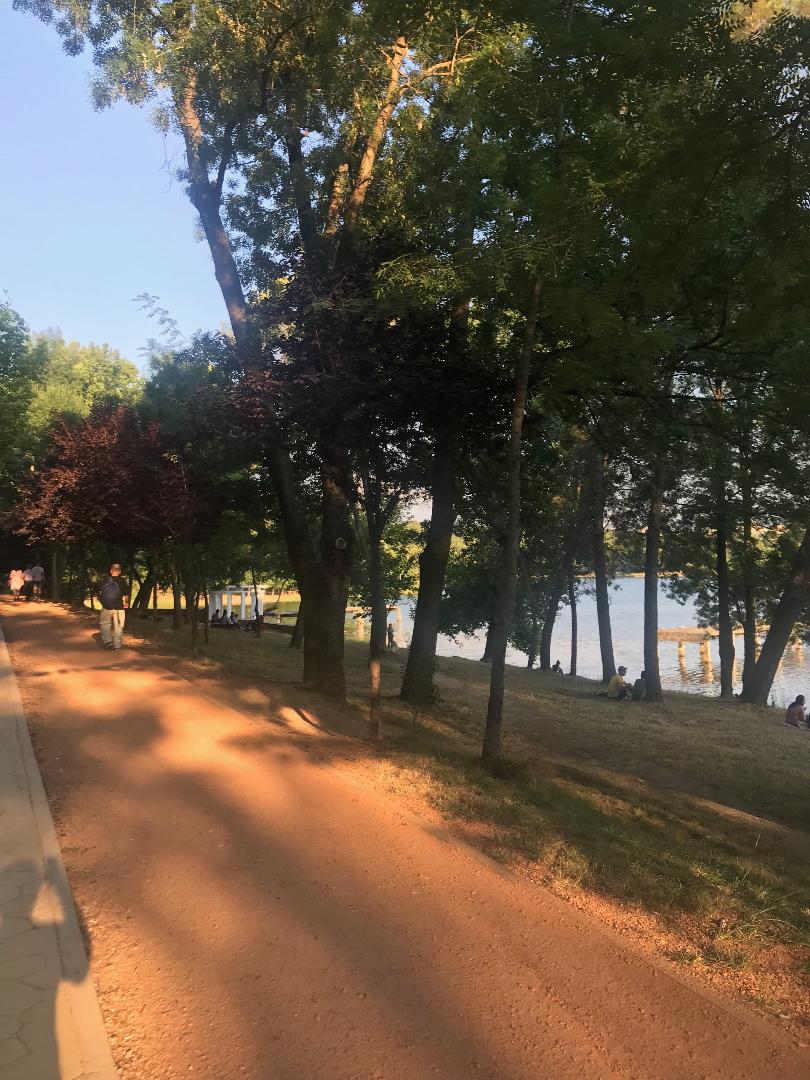 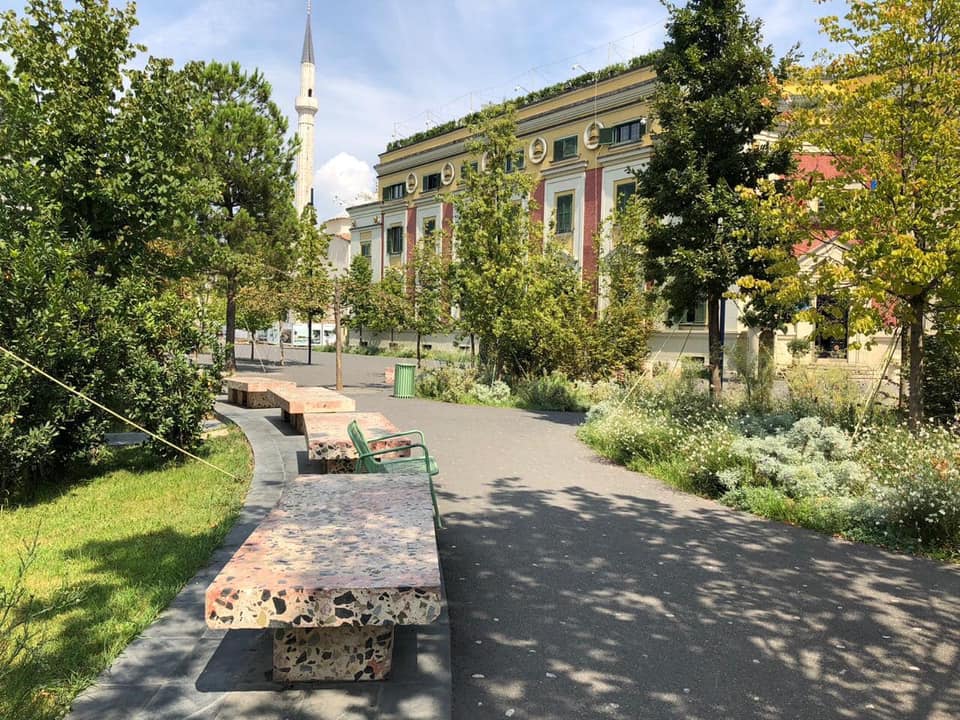 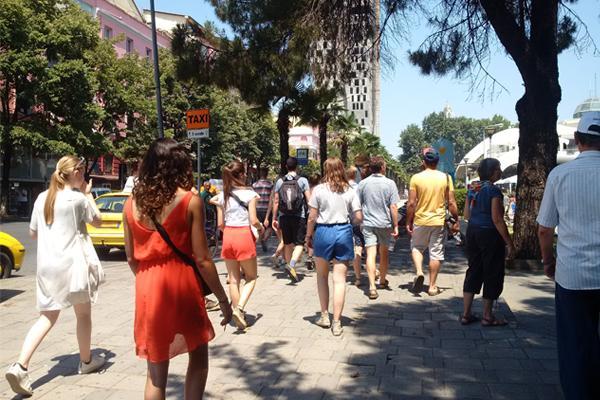 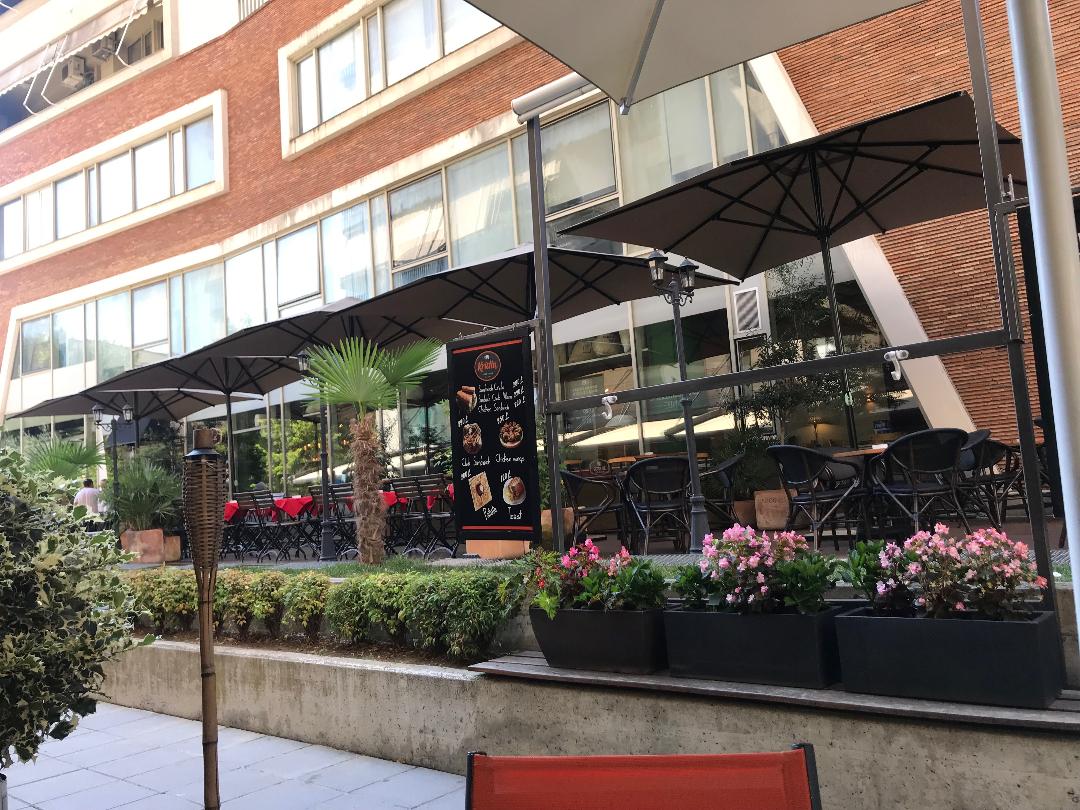 Kemi inspektuar Bashkine Durres dhe nga ky inspektim na rezulton se Partia Personat me Aftesi te Kufizuar nuk kane hapur zyra elektorale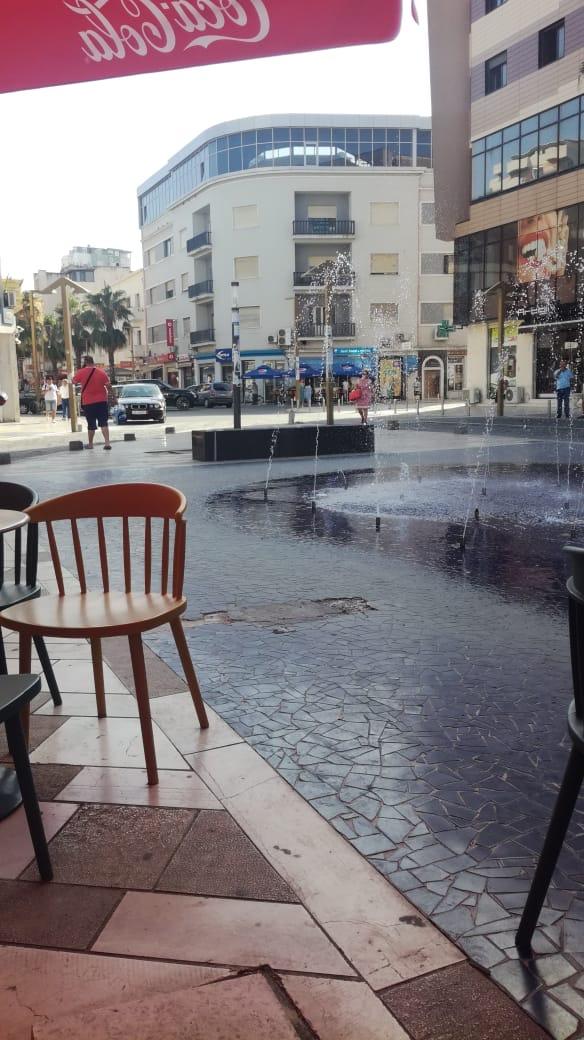 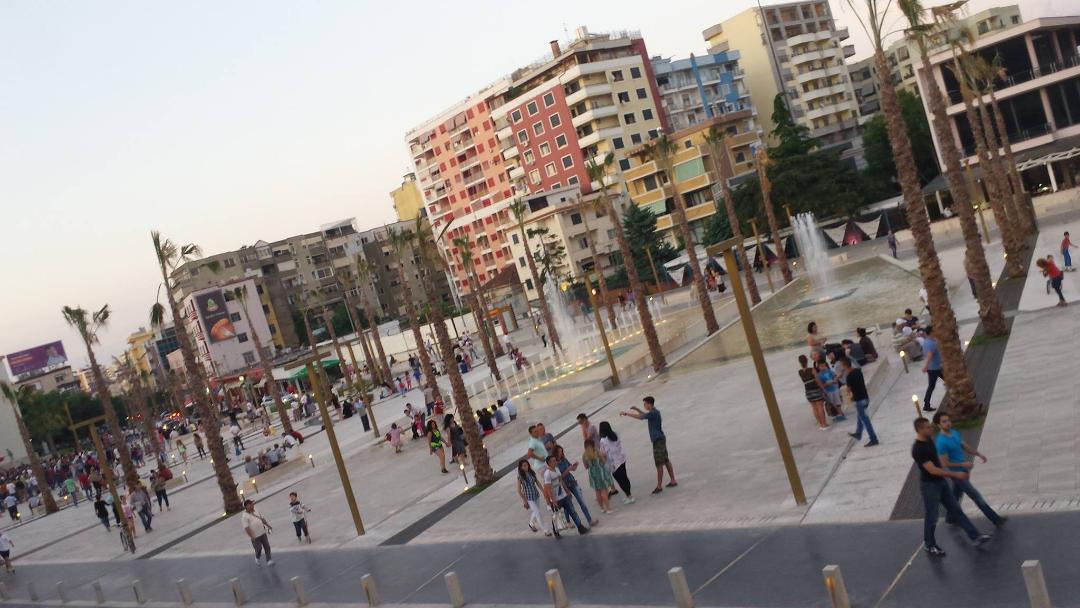 Kemi inspektuar Bashkine Librazhd dhe nga ky inspektim na rezulton se Partia Personat me Aftesi te Kufizuar nuk kane hapur zyra elektorale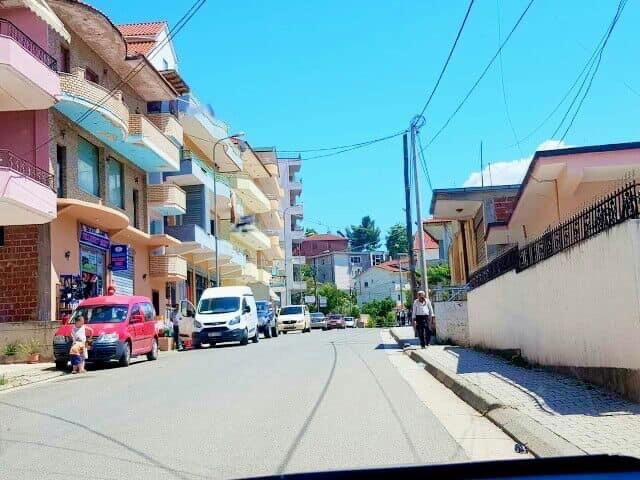 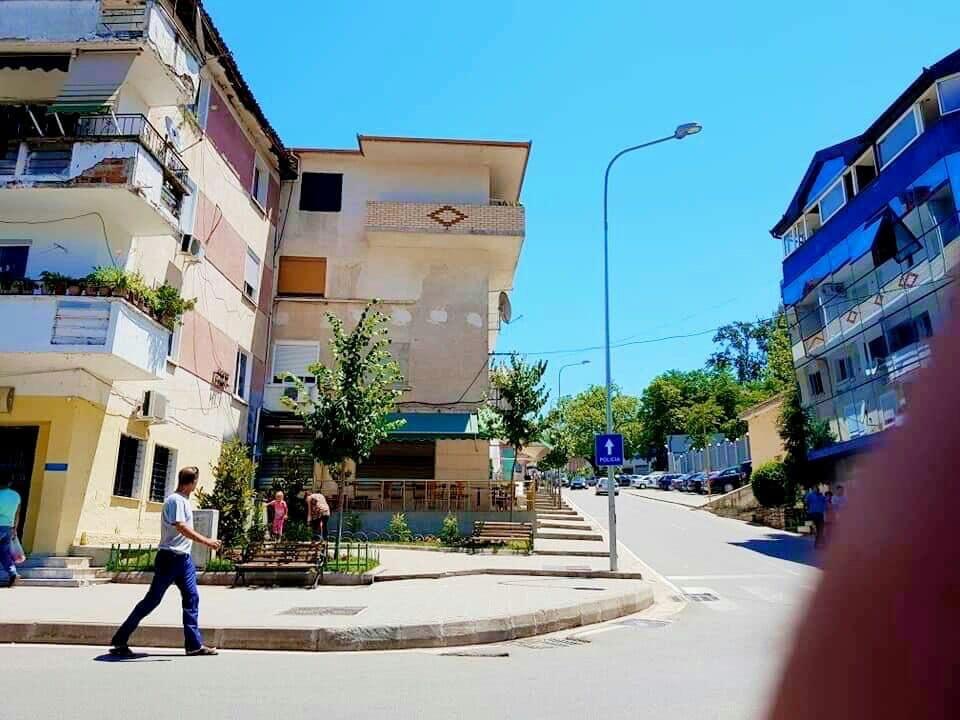 Kemi inspektuar Bashkine Pogradec dhe nga ky inspektim na rezulton se Partia Personat me Aftesi te Kufizuar nuk kane hapur zyra elektorale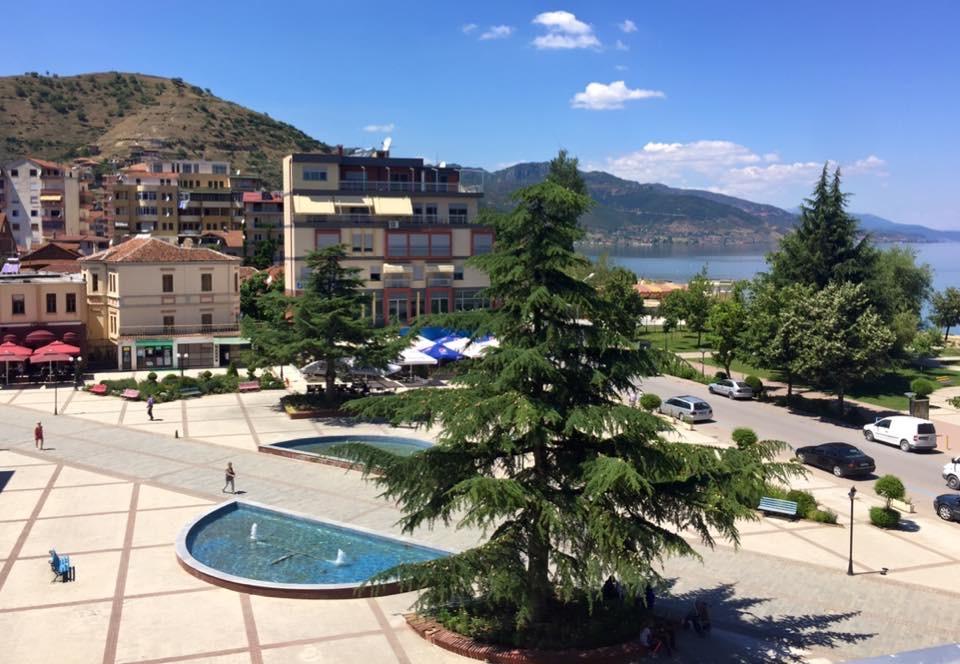 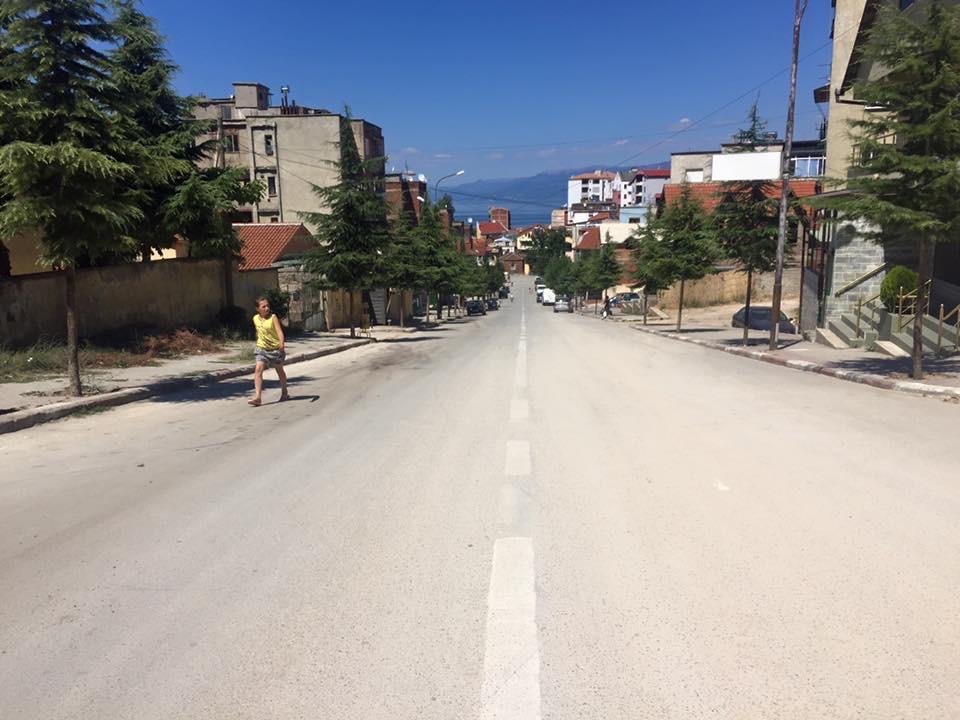 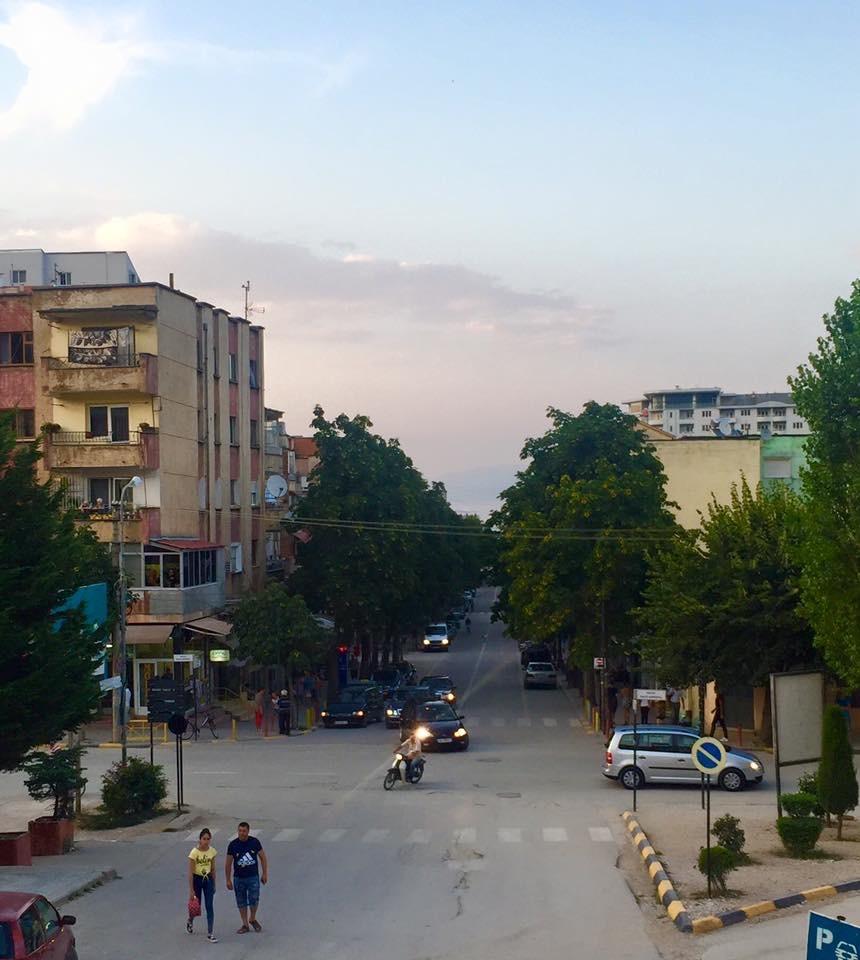 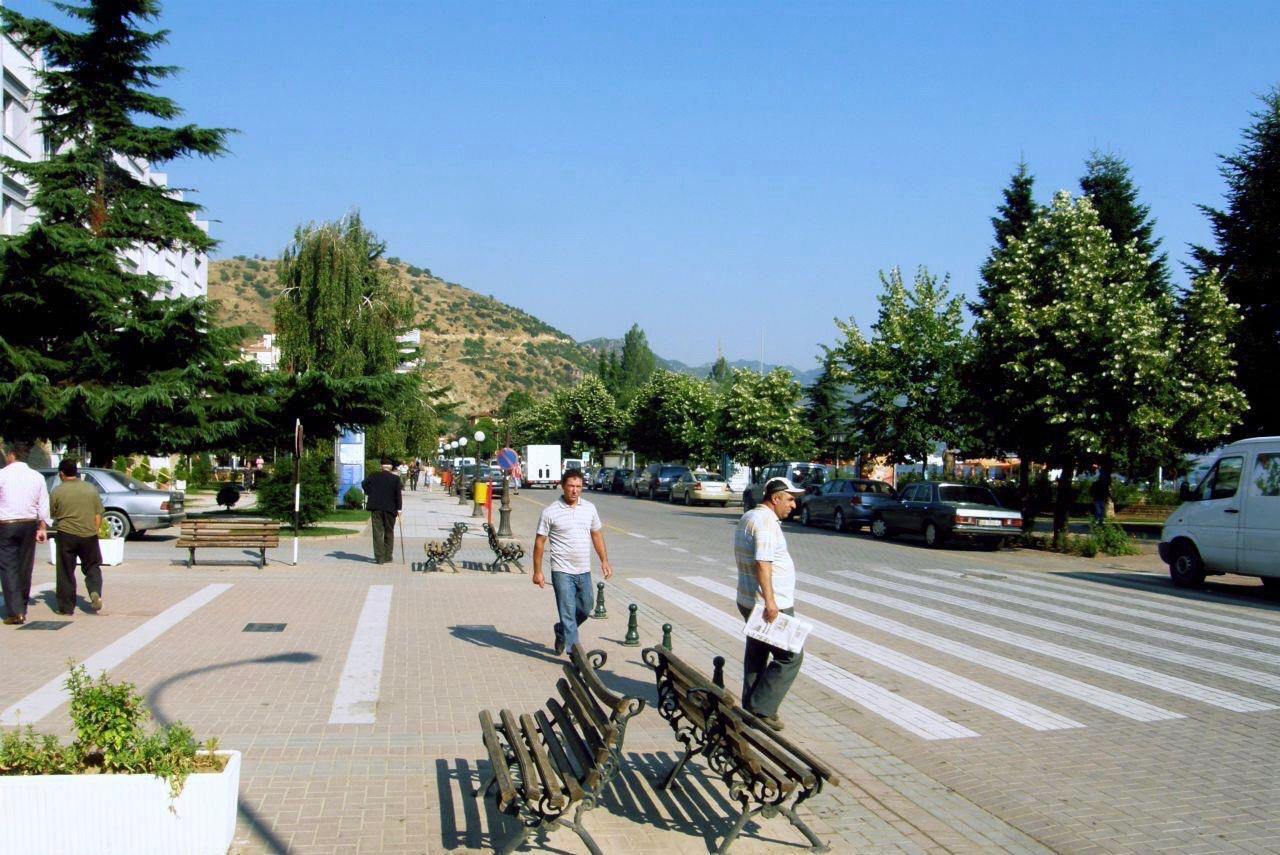 Kemi inspektuar Bashkine Maliq dhe nga ky inspektim na rezulton se Partia Personat me Aftesi te Kufizuar nuk kane hapur zyra elektorale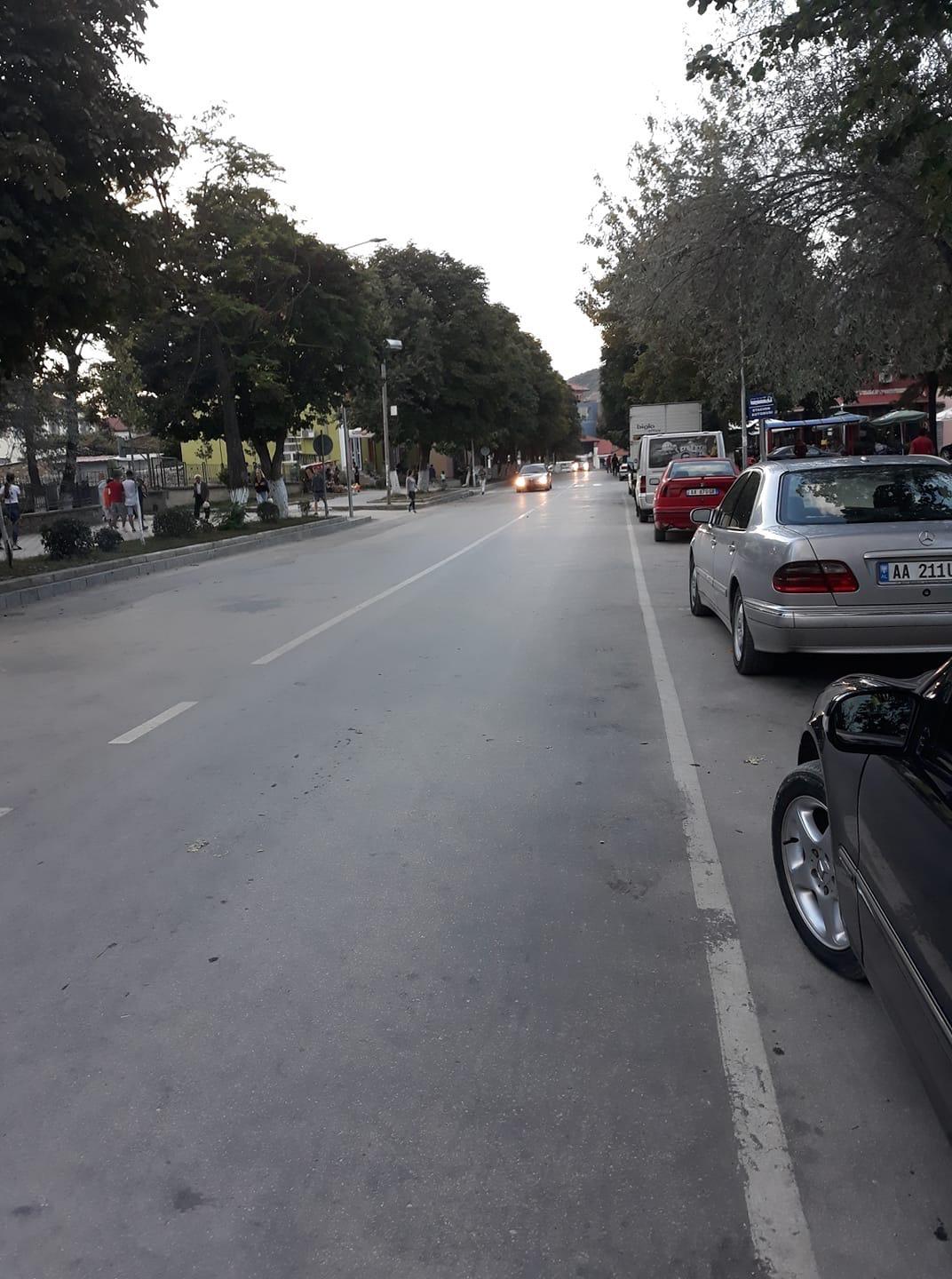 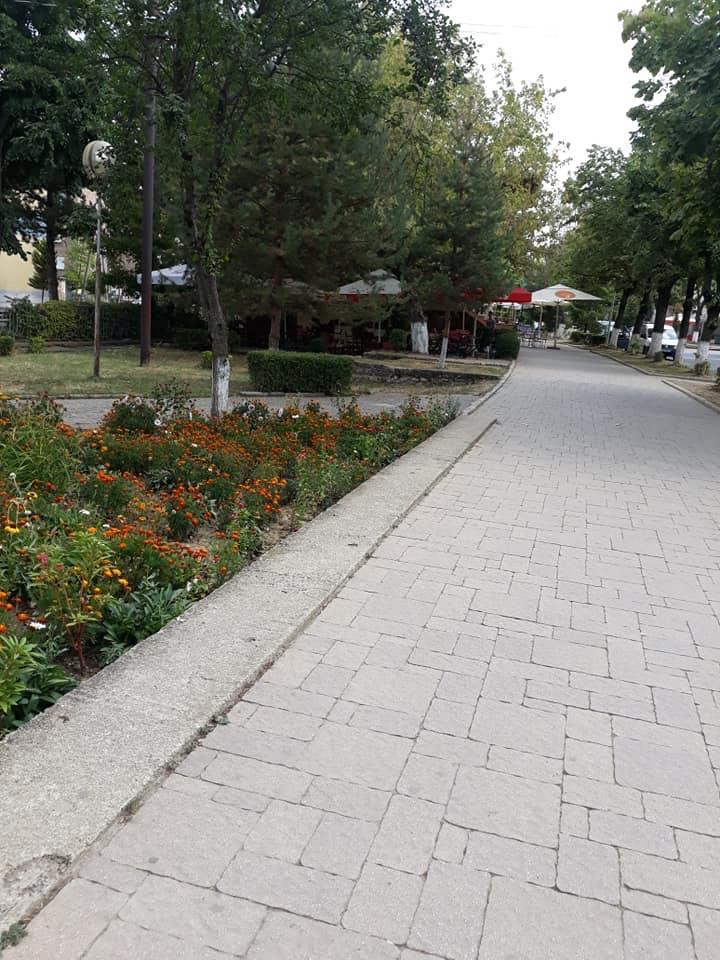 Kemi inspektuar Bashkine Korçe dhe nga ky inspektim na rezulton se Partia Personat me Aftesi te Kufizuar nuk kane hapur zyra elektorale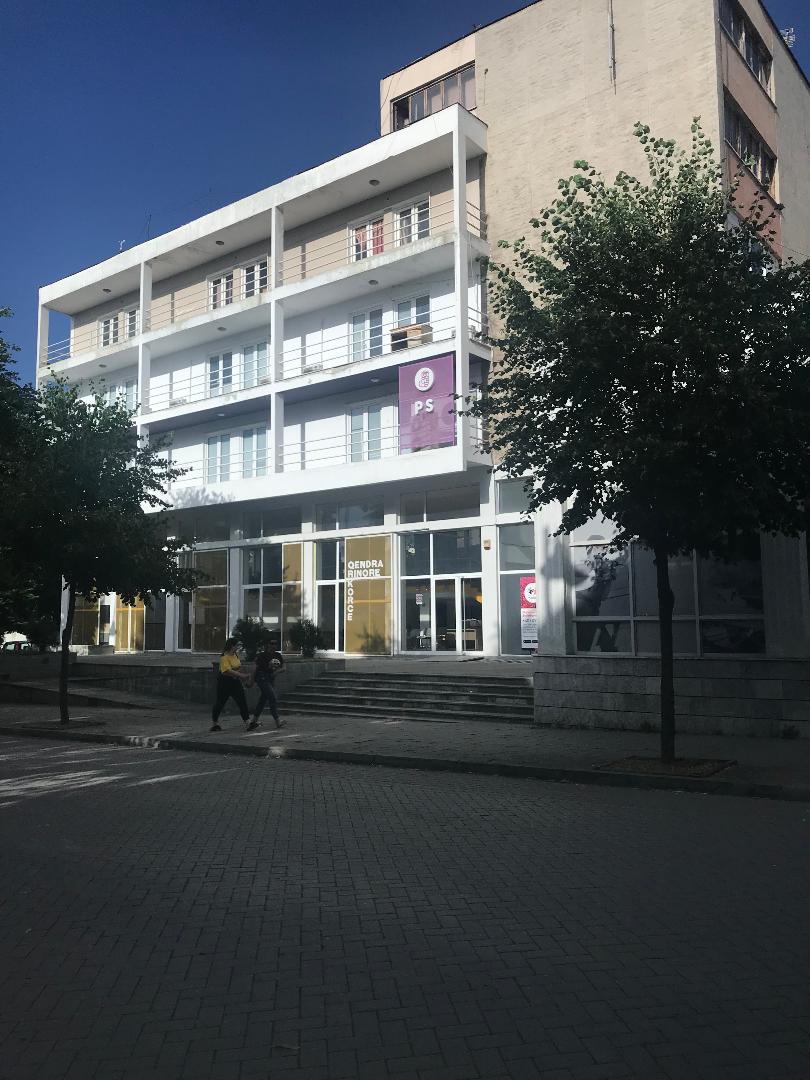 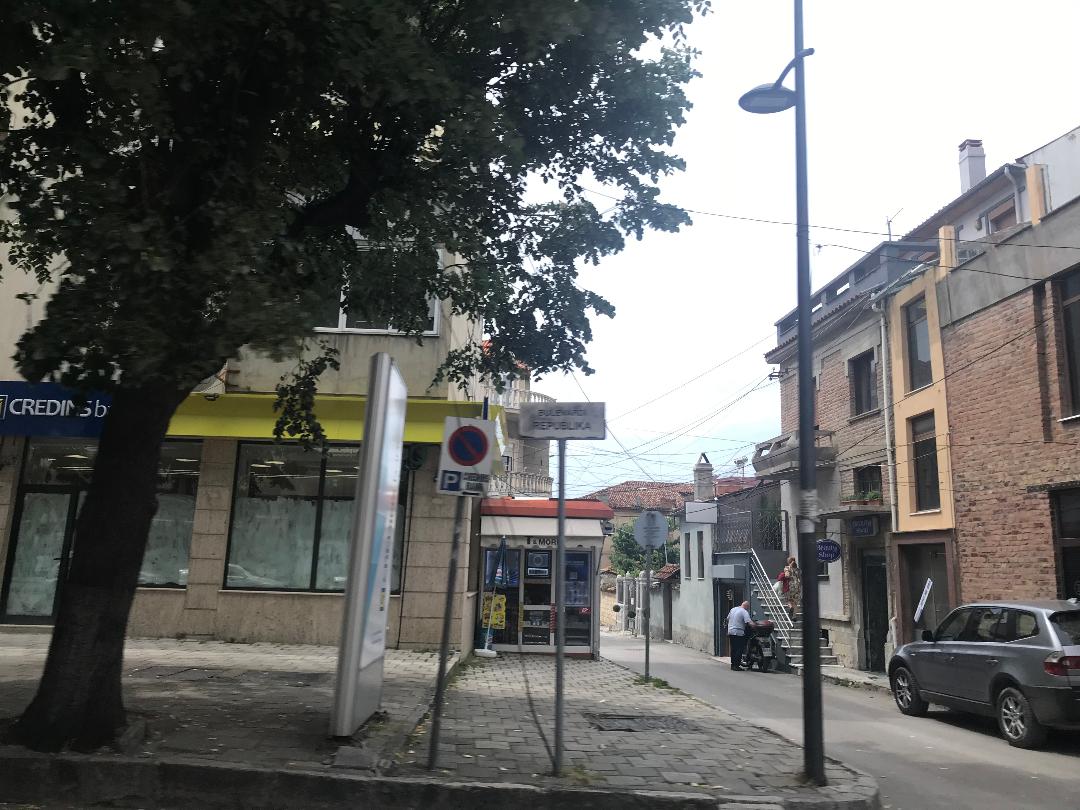 Kemi inspektuar Bashkine Kolonje dhe nga ky inspektim na rezulton se Partia Personat me Aftesi te Kufizuar nuk kane hapur zyra elektorale 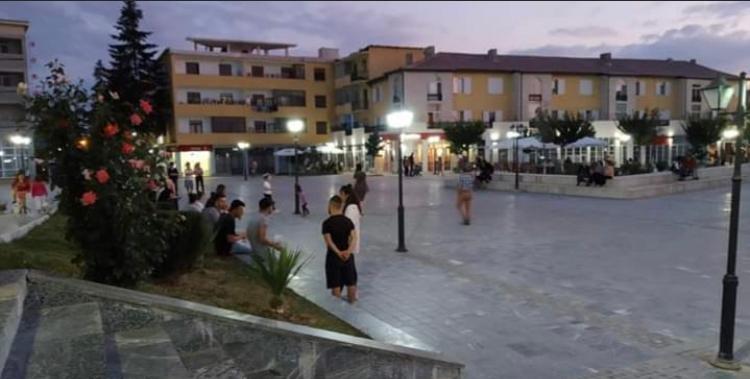 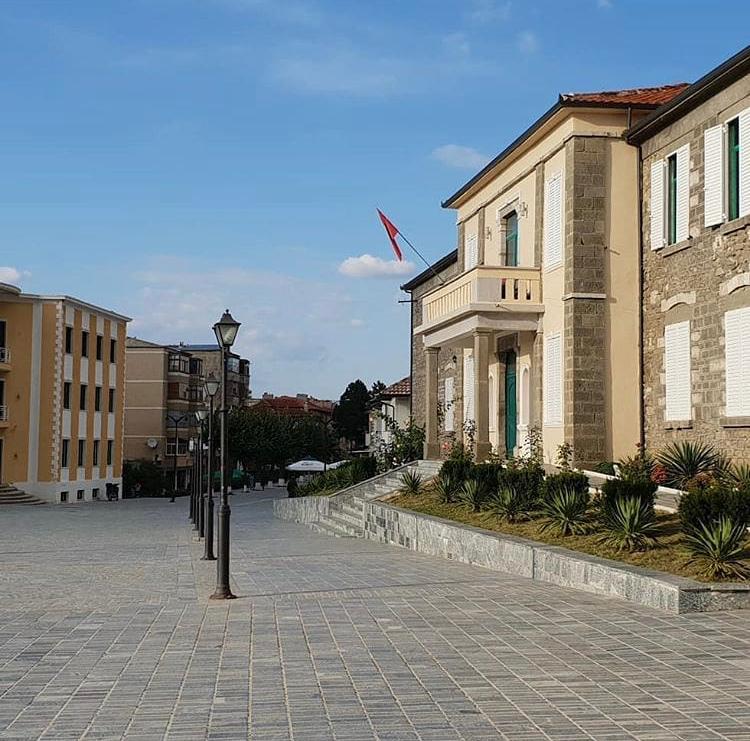 Kemi inspektuar Bashkine Bulqize dhe nga ky inspektim na rezulton se Partia Personat me Aftesi te Kufizuar nuk kane hapur zyra elektorale 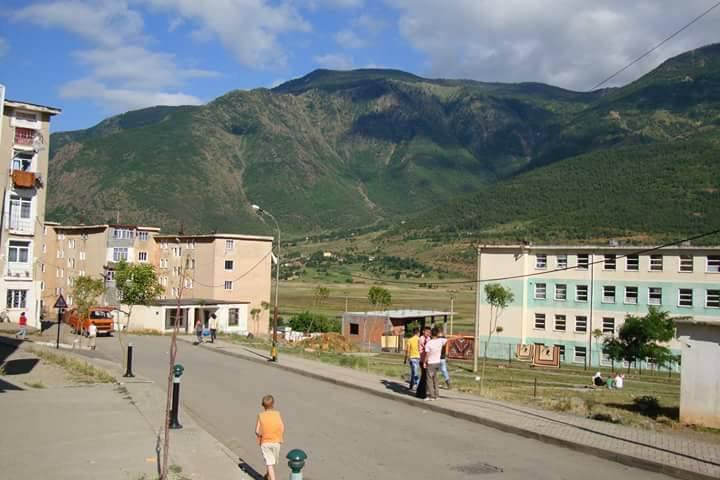 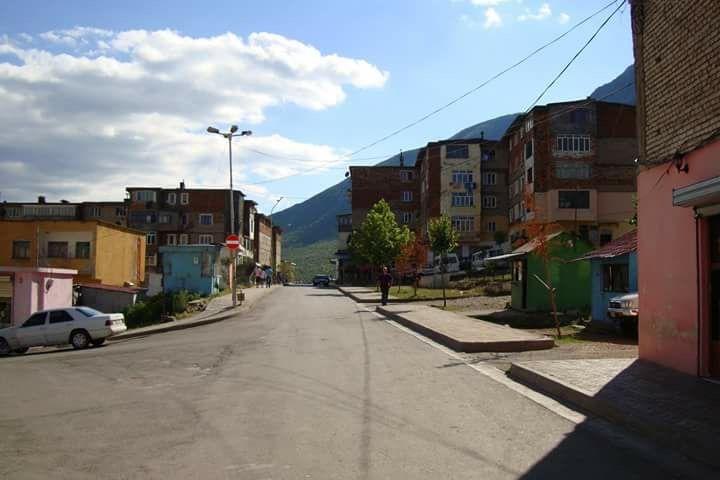 Nisur nga kjo,ne perfundim te procesit te monitorimit te fushates zgjedhore per zgjedhjen e organeve te qeverisjes vendore te subjektit zgjedhor Partia Personat me Aftesi te Kufizuar, ne nuk mund te raportojme asnje konkluzion ne lidhje me dokumentimin e shpenzimeve,te donacioneve,ne lidhje me koston e veprimtarive te monitoruara dhe  transaksione te ndryshme financiare.															Monitorues/Arjana Reçi															        Audit Ligjor1/ Identifikimi i subjektit zgjedhor në raportin e monitorimit1/ Identifikimi i subjektit zgjedhor në raportin e monitorimit1/ Identifikimi i subjektit zgjedhor në raportin e monitorimita) identifikimi i subjektit zgjedhor (partia, kandidati/ja)Po Personat me Aftesi te Kufizuarb) identiteti i personit përgjegjës për financatPo Luke Tucic) evidenca e çeljes së llogarisë bankare         JoPartia Personat me Aftesi te Kufizuar nuk ka hapur llogari te posacme bankare per fushaten zgjedhore lokale 2019.zgjedhjet 2019d) paraqitja e deklarimeve bankare që mbulojnë periudhën e fushatësJoDeklarime bankare mbulojne :Tre muaj perpara dhe 3 muaj pas dites se zgjedhjeve nga 1 Prill-30 Shtator 2019.Partia Personat me Aftesi te Kufizuar kane patur vetem nje llogari bankare,te cilen e kane mbyllur shume me perpara afatit qe perfshin periudha e kontrollit.2/ Nënshkrimi dhe data e paraqitjes së raportit të monitorimit2/ Nënshkrimi dhe data e paraqitjes së raportit të monitorimit2/ Nënshkrimi dhe data e paraqitjes së raportit të monitorimitEksperti financiarPo Arjana ReçiNënshkrimiPo Datë 30.10.2019Dorëzimi i raportit të monitorimitPoDatë 30.10.20193/ Aktivitetet, eventet dhe materialet e monitoruara3/ Aktivitetet, eventet dhe materialet e monitoruara3/ Aktivitetet, eventet dhe materialet e monitoruaraa) Zyrat zgjedhoreJoJane monitoruar 8 Bashki,te paraqitura me poshte ne raport b) Respektimi i ndalimit të aktiviteteve zgjedhore edhe nga ana e bashkive.PoNuk u evidentuan parregullsi që duhen përmendur dhe që duhen evidentuar më vonëc) aktivitetetJoNuk eshte zhvilluar anje aktivitetd) eventet          JoNuk eshte zhvilluar anje evente) materialet propagandistike          JoNuk jane perdorur materiale propagandistikreBashkiaTiraneAdresaQyteti:TiraneData dhe koha e vëzhgimit01.06.201902.06.201927.06.2019Madhësia e zyrës elektoraleNuk ka zyre elektoraleDeklarata e bashkisë (brenda 5 ditëve në pajtim me Udhëzimet nr. 1, datë 31.05.2017 "Për përdorimin e materialeve propagandistike dhe vendet për afishimin e tyre gjatë fushatës zgjedhore") JoEkzistenca e një kontrate qiraje / marrëveshje qiraje JoNumri i stafit të vëzhguesve1Pajisjet e vërejturaN/AVlerësimi i kostos së zyrës elektorale për periudhën e monitorimitNuk ka BashkiaDurresAdresaQyteti:DurresData dhe koha e vëzhgimit02.06.201903.06.201923.06.2019Madhësia e zyrës elektoraleNuk ka zyre elektoraleDeklarata e bashkisë (brenda 5 ditëve në pajtim me Udhëzimet nr. 1, datë 31.05.2017 "Për përdorimin e materialeve propagandistike dhe vendet për afishimin e tyre gjatë fushatës zgjedhore") JoEkzistenca e një kontrate qiraje / marrëveshje qiraje JoNumri i stafit të vëzhguesve1Pajisjet e vërejturaN/AVlerësimi i kostos së zyrës elektorale për periudhën e monitorimitNuk ka BashkiaLibrazhdAdresaQyteti:LibrazhdData dhe koha e vëzhgimit04.06.201912.06.2019;21.06.2019Madhësia e zyrës elektoraleNuk ka zyre elektoraleDeklarata e bashkisë (brenda 5 ditëve në pajtim me Udhëzimet nr. 1, datë 31.05.2017 "Për përdorimin e materialeve propagandistike dhe vendet për afishimin e tyre gjatë fushatës zgjedhore")JoEkzistenca e një kontrate qiraje / marrëveshje qirajeJoNumri i stafit të vëzhguesve1Pajisjet e vërejturaN/AVlerësimi i kostos së zyrës elektorale për periudhën e monitorimitNuk ka BashkiaPogradecAdresaQyteti: PogradecData dhe koha e vëzhgimit04.06.2019;12.06.201921.06.2019;26.06.2019 Madhësia e zyrës elektoraleNuk ka zyre elektoraleDeklarata e bashkisë (brenda 5 ditëve në pajtim me Udhëzimet nr. 1, datë 31.05.2017 "Për përdorimin e materialeve propagandistike dhe vendet për afishimin e tyre gjatë fushatës zgjedhore")JoEkzistenca e një kontrate qiraje / marrëveshje qirajeJoNumri i stafit të vëzhguesve1Pajisjet e vërejturaN/AVlerësimi i kostos së zyrës elektorale për periudhën e monitorimitNuk ka BashkiaMaliqAdresaQyteti:MaliqData dhe koha e vëzhgimit05.06.2019;13.06.201921.06.2019Madhësia e zyrës elektoraleNuk ka zyre elektoraleDeklarata e bashkisë (brenda 5 ditëve në pajtim me Udhëzimet nr. 1, datë 31.05.2017 "Për përdorimin e materialeve propagandistike dhe vendet për afishimin e tyre gjatë fushatës zgjedhore")JoEkzistenca e një kontrate qiraje / marrëveshje qiraje JoNumri i stafit të vëzhguesve1Pajisjet e vërejturaN/AVlerësimi i kostos së zyrës elektorale për periudhën e monitorimitNuk ka BashkiaKorçeAdresaQyteti:KorçeData dhe koha e vëzhgimit05.06.2019;13.06.201922.06.201921.06.2019Madhësia e zyrës elektoraleNuk ka zyre elektoraleDeklarata e bashkisë (brenda 5 ditëve në pajtim me Udhëzimet nr. 1, datë 31.05.2017 "Për përdorimin e materialeve propagandistike dhe vendet për afishimin e tyre gjatë fushatës zgjedhore") JoEkzistenca e një kontrate qiraje / marrëveshje qirajeJoNumri i stafit të vëzhguesve1Pajisjet e vërejturaN/AVlerësimi i kostos së zyrës elektorale për periudhën e monitorimitNuk ka BashkiaKolonjeAdresaQyteti:KolonjeData dhe koha e vëzhgimit05.06.2019;13.06.201922.06.2019Madhësia e zyrës elektoraleNuk ka zyre elektoraleDeklarata e bashkisë (brenda 5 ditëve në pajtim me Udhëzimet nr. 1, datë 31.05.2017 "Për përdorimin e materialeve propagandistike dhe vendet për afishimin e tyre gjatë fushatës zgjedhore")JoEkzistenca e një kontrate qiraje / marrëveshje qiraje JoNumri i stafit të vëzhguesve1Pajisjet e vërejturaN/AVlerësimi i kostos së zyrës elektorale për periudhën e monitorimitNuk ka BashkiaBulqizeAdresaQyteti:BulqizeData dhe koha e vëzhgimit18.06.2019Madhësia e zyrës elektoraleNuk ka zyre elektoraleDeklarata e bashkisë (brenda 5 ditëve në pajtim me Udhëzimet nr. 1, datë 31.05.2017 "Për përdorimin e materialeve propagandistike dhe vendet për afishimin e tyre gjatë fushatës zgjedhore") JoEkzistenca e një kontrate qiraje / marrëveshje qirajeJoNumri i stafit të vëzhguesve1Pajisjet e vërejturaN/AVlerësimi i kostos së zyrës elektorale për periudhën e monitorimitNuk ka Bashkia :TiraneBashkia :TiraneBashkia :TiraneNuk u evidentuan materiale propagandistike te fushates zgjedhore te ndaluara nga monitorimi ne bashkine TiraneNuk u evidentuan materiale propagandistike te fushates zgjedhore te ndaluara nga monitorimi ne bashkine TiraneNuk u evidentuan materiale propagandistike te fushates zgjedhore te ndaluara nga monitorimi ne bashkine TiraneNuk u evidentuan materiale propagandistike te fushates zgjedhore te ndaluara nga monitorimi ne bashkine TiraneNuk u evidentuan materiale propagandistike te fushates zgjedhore te ndaluara nga monitorimi ne bashkine TiraneData dhe koha e vëzhgimitData dhe koha e vëzhgimitData dhe koha e vëzhgimit01.06.2019;02.06.2019;27.06.201901.06.2019;02.06.2019;27.06.201901.06.2019;02.06.2019;27.06.201901.06.2019;02.06.2019;27.06.201901.06.2019;02.06.2019;27.06.2019Vendosja e materialeve propagandistike më shumë se 5 metra nga zyra zgjedhoreVendosja e materialeve propagandistike më shumë se 5 metra nga zyra zgjedhoreVendosja e materialeve propagandistike më shumë se 5 metra nga zyra zgjedhore JoMaterialet e vërejturaMaterialet e vërejturaMaterialet e vërejturaMaterialet e vërejturaMaterialet e vërejturaMaterialet e vërejturaMaterialet e vërejturaMaterialet e vërejturaFotografitë e marraFotografitë e marraJoJoJoTipiVendndodhjaVendndodhjaNumriNumriNumriKostoja e parashikuarKostoja e parashikuarp.sh postera, banera, flamuj  Nuk ka  Nuk kaEtj.Bashkia :Durres Bashkia :Durres Bashkia :Durres Nuk u evidentuan materiale propagandistike te fushates zgjedhore te ndaluara nga monitorimi ne bashkine DurresNuk u evidentuan materiale propagandistike te fushates zgjedhore te ndaluara nga monitorimi ne bashkine DurresNuk u evidentuan materiale propagandistike te fushates zgjedhore te ndaluara nga monitorimi ne bashkine DurresNuk u evidentuan materiale propagandistike te fushates zgjedhore te ndaluara nga monitorimi ne bashkine DurresNuk u evidentuan materiale propagandistike te fushates zgjedhore te ndaluara nga monitorimi ne bashkine DurresData dhe koha e vëzhgimitData dhe koha e vëzhgimitData dhe koha e vëzhgimit02.06.2019;03.06.2019;23.06.201902.06.2019;03.06.2019;23.06.201902.06.2019;03.06.2019;23.06.201902.06.2019;03.06.2019;23.06.201902.06.2019;03.06.2019;23.06.2019Vendosja e materialeve propagandistike më shumë se 5 metra nga zyra zgjedhoreVendosja e materialeve propagandistike më shumë se 5 metra nga zyra zgjedhoreVendosja e materialeve propagandistike më shumë se 5 metra nga zyra zgjedhore JoMaterialet e vërejturaMaterialet e vërejturaMaterialet e vërejturaMaterialet e vërejturaMaterialet e vërejturaMaterialet e vërejturaMaterialet e vërejturaMaterialet e vërejturaFotografitë e marraFotografitë e marra Jo Jo JoTipiVendndodhjaVendndodhjaNumriNumriNumriKostoja e parashikuarKostoja e parashikuarp.sh postera, banera, flamujNuk kaNuk kaEtj.Bashkia : LibrazhdBashkia : LibrazhdBashkia : LibrazhdNuk u evidentuan materiale propagandistike te fushates zgjedhore te ndaluara nga monitorimi ne bashkine LibrazhdNuk u evidentuan materiale propagandistike te fushates zgjedhore te ndaluara nga monitorimi ne bashkine LibrazhdNuk u evidentuan materiale propagandistike te fushates zgjedhore te ndaluara nga monitorimi ne bashkine LibrazhdNuk u evidentuan materiale propagandistike te fushates zgjedhore te ndaluara nga monitorimi ne bashkine LibrazhdNuk u evidentuan materiale propagandistike te fushates zgjedhore te ndaluara nga monitorimi ne bashkine LibrazhdData dhe koha e vëzhgimitData dhe koha e vëzhgimitData dhe koha e vëzhgimit04.06.2019;12.06.2019;21.06.201904.06.2019;12.06.2019;21.06.201904.06.2019;12.06.2019;21.06.201904.06.2019;12.06.2019;21.06.201904.06.2019;12.06.2019;21.06.2019Vendosja e materialeve propagandistike më shumë se 5 metra nga zyra zgjedhoreVendosja e materialeve propagandistike më shumë se 5 metra nga zyra zgjedhoreVendosja e materialeve propagandistike më shumë se 5 metra nga zyra zgjedhore JoMaterialet e vërejturaMaterialet e vërejturaMaterialet e vërejturaMaterialet e vërejturaMaterialet e vërejturaMaterialet e vërejturaMaterialet e vërejturaMaterialet e vërejturaFotografitë e marraFotografitë e marra Jo Jo JoTipiVendndodhjaVendndodhjaNumriNumriNumriKostoja e parashikuarKostoja e parashikuarp.sh postera, banera, flamujNuk kaNuk kaEtj.Bashkia : PogradecBashkia : PogradecBashkia : PogradecNuk u evidentuan materiale propagandistike te fushates zgjedhore te ndaluara nga monitorimi ne bashkine PogradecNuk u evidentuan materiale propagandistike te fushates zgjedhore te ndaluara nga monitorimi ne bashkine PogradecNuk u evidentuan materiale propagandistike te fushates zgjedhore te ndaluara nga monitorimi ne bashkine PogradecNuk u evidentuan materiale propagandistike te fushates zgjedhore te ndaluara nga monitorimi ne bashkine PogradecNuk u evidentuan materiale propagandistike te fushates zgjedhore te ndaluara nga monitorimi ne bashkine PogradecData dhe koha e vëzhgimitData dhe koha e vëzhgimitData dhe koha e vëzhgimit04.06.2019;12.06.2019;21.06.2019;26.06.201904.06.2019;12.06.2019;21.06.2019;26.06.201904.06.2019;12.06.2019;21.06.2019;26.06.201904.06.2019;12.06.2019;21.06.2019;26.06.201904.06.2019;12.06.2019;21.06.2019;26.06.2019Vendosja e materialeve propagandistike më shumë se 5 metra nga zyra zgjedhoreVendosja e materialeve propagandistike më shumë se 5 metra nga zyra zgjedhoreVendosja e materialeve propagandistike më shumë se 5 metra nga zyra zgjedhore JoMaterialet e vërejturaMaterialet e vërejturaMaterialet e vërejturaMaterialet e vërejturaMaterialet e vërejturaMaterialet e vërejturaMaterialet e vërejturaMaterialet e vërejturaFotografitë e marraFotografitë e marra Jo Jo JoTipiVendndodhjaVendndodhjaNumriNumriNumriKostoja e parashikuarKostoja e parashikuarp.sh postera, banera, flamujNuk kaNuk kaEtj.Bashkia : MaliqBashkia : MaliqBashkia : MaliqNuk u evidentuan materiale propagandistike te fushates zgjedhore te ndaluara nga monitorimi ne bashkine MaliqNuk u evidentuan materiale propagandistike te fushates zgjedhore te ndaluara nga monitorimi ne bashkine MaliqNuk u evidentuan materiale propagandistike te fushates zgjedhore te ndaluara nga monitorimi ne bashkine MaliqNuk u evidentuan materiale propagandistike te fushates zgjedhore te ndaluara nga monitorimi ne bashkine MaliqNuk u evidentuan materiale propagandistike te fushates zgjedhore te ndaluara nga monitorimi ne bashkine MaliqData dhe koha e vëzhgimitData dhe koha e vëzhgimitData dhe koha e vëzhgimit05.06.2019;13.06.2019;21.06.201905.06.2019;13.06.2019;21.06.201905.06.2019;13.06.2019;21.06.201905.06.2019;13.06.2019;21.06.201905.06.2019;13.06.2019;21.06.2019Vendosja e materialeve propagandistike më shumë se 5 metra nga zyra zgjedhoreVendosja e materialeve propagandistike më shumë se 5 metra nga zyra zgjedhoreVendosja e materialeve propagandistike më shumë se 5 metra nga zyra zgjedhore JoMaterialet e vërejturaMaterialet e vërejturaMaterialet e vërejturaMaterialet e vërejturaMaterialet e vërejturaMaterialet e vërejturaMaterialet e vërejturaMaterialet e vërejturaFotografitë e marraFotografitë e marra Jo Jo JoTipiVendndodhjaVendndodhjaNumriNumriNumriKostoja e parashikuarKostoja e parashikuarp.sh postera, banera, flamujNuk kaNuk kaEtj.Bashkia :KorçeBashkia :KorçeBashkia :KorçeNuk u evidentuan materiale propagandistike te fushates zgjedhore te ndaluara nga monitorimi ne bashkine KorçeNuk u evidentuan materiale propagandistike te fushates zgjedhore te ndaluara nga monitorimi ne bashkine KorçeNuk u evidentuan materiale propagandistike te fushates zgjedhore te ndaluara nga monitorimi ne bashkine KorçeNuk u evidentuan materiale propagandistike te fushates zgjedhore te ndaluara nga monitorimi ne bashkine KorçeNuk u evidentuan materiale propagandistike te fushates zgjedhore te ndaluara nga monitorimi ne bashkine KorçeData dhe koha e vëzhgimitData dhe koha e vëzhgimitData dhe koha e vëzhgimit05.06.2019;13.06.2019;22.06.201905.06.2019;13.06.2019;22.06.201905.06.2019;13.06.2019;22.06.201905.06.2019;13.06.2019;22.06.201905.06.2019;13.06.2019;22.06.2019Vendosja e materialeve propagandistike më shumë se 5 metra nga zyra zgjedhoreVendosja e materialeve propagandistike më shumë se 5 metra nga zyra zgjedhoreVendosja e materialeve propagandistike më shumë se 5 metra nga zyra zgjedhore JoMaterialet e vërejturaMaterialet e vërejturaMaterialet e vërejturaMaterialet e vërejturaMaterialet e vërejturaMaterialet e vërejturaMaterialet e vërejturaMaterialet e vërejturaFotografitë e marraFotografitë e marra Jo Jo JoTipiVendndodhjaVendndodhjaNumriNumriNumriKostoja e parashikuarKostoja e parashikuarp.sh postera, banera, flamujNuk kaNuk kaEtj.Bashkia :Kolonje Bashkia :Kolonje Bashkia :Kolonje Nuk u evidentuan materiale propagandistike te fushates zgjedhore te ndaluara nga monitorimi ne bashkine KolonjeNuk u evidentuan materiale propagandistike te fushates zgjedhore te ndaluara nga monitorimi ne bashkine KolonjeNuk u evidentuan materiale propagandistike te fushates zgjedhore te ndaluara nga monitorimi ne bashkine KolonjeNuk u evidentuan materiale propagandistike te fushates zgjedhore te ndaluara nga monitorimi ne bashkine KolonjeNuk u evidentuan materiale propagandistike te fushates zgjedhore te ndaluara nga monitorimi ne bashkine KolonjeData dhe koha e vëzhgimitData dhe koha e vëzhgimitData dhe koha e vëzhgimit05.06.2019;13.06.2019;22.06.201905.06.2019;13.06.2019;22.06.201905.06.2019;13.06.2019;22.06.201905.06.2019;13.06.2019;22.06.201905.06.2019;13.06.2019;22.06.2019Vendosja e materialeve propagandistike më shumë se 5 metra nga zyra zgjedhoreVendosja e materialeve propagandistike më shumë se 5 metra nga zyra zgjedhoreVendosja e materialeve propagandistike më shumë se 5 metra nga zyra zgjedhore JoMaterialet e vërejturaMaterialet e vërejturaMaterialet e vërejturaMaterialet e vërejturaMaterialet e vërejturaMaterialet e vërejturaMaterialet e vërejturaMaterialet e vërejturaFotografitë e marraFotografitë e marra Jo Jo JoTipiVendndodhjaVendndodhjaNumriNumriNumriKostoja e parashikuarKostoja e parashikuarp.sh postera, banera, flamujEtj.Bashkia :Bulqize Bashkia :Bulqize Bashkia :Bulqize Nuk u evidentuan materiale propagandistike te fushates zgjedhore te ndaluara nga monitorimi ne bashkine BulqizeNuk u evidentuan materiale propagandistike te fushates zgjedhore te ndaluara nga monitorimi ne bashkine BulqizeNuk u evidentuan materiale propagandistike te fushates zgjedhore te ndaluara nga monitorimi ne bashkine BulqizeNuk u evidentuan materiale propagandistike te fushates zgjedhore te ndaluara nga monitorimi ne bashkine BulqizeNuk u evidentuan materiale propagandistike te fushates zgjedhore te ndaluara nga monitorimi ne bashkine BulqizeData dhe koha e vëzhgimitData dhe koha e vëzhgimitData dhe koha e vëzhgimit18.06.201918.06.201918.06.201918.06.201918.06.2019Vendosja e materialeve propagandistike më shumë se 5 metra nga zyra zgjedhoreVendosja e materialeve propagandistike më shumë se 5 metra nga zyra zgjedhoreVendosja e materialeve propagandistike më shumë se 5 metra nga zyra zgjedhore JoMaterialet e vërejturaMaterialet e vërejturaMaterialet e vërejturaMaterialet e vërejturaMaterialet e vërejturaMaterialet e vërejturaMaterialet e vërejturaMaterialet e vërejturaFotografitë e marraFotografitë e marra Jo Jo JoTipiVendndodhjaVendndodhjaNumriNumriNumriKostoja e parashikuarKostoja e parashikuarp.sh postera, banera, flamujEtj.Partia/ Kandidati  Partia Personat me Aftesi te Kufizuar/Bashkia Tirane                     Nuk kaLloji i eventitMiting i fushatës / konferencë për shtyp / takim publik etj ...          Nuk kaVendi dhe koha e fushatësQyteti, vendi dhe koha	Nuk kaVendtakimi për fushatën zgjedhoreObjektet e bashkisë, stadiumi ... (a është përdorimi i objekteve të tilla në mënyrë të barabarte, rastet e mundëshme të abuzimit të burimeve shtetërore)Lokacioni privat, Hotel, sallë takimi, shtabi i partisë ...Lokacioni privat, Hotel, sallë takimi, shtabi i partisë ...Lokacioni privat, Hotel, sallë takimi, shtabi i partisë ...Lokacioni privat, Hotel, sallë takimi, shtabi i partisë ...Nuk kaMadhësia dhe kapaciteti i venditNumri i pjesëmarrësveNumri (llogaritet ose vlerësohet - p.sh. bazuar në numrin e njerëzve në rresht)Numri (llogaritet ose vlerësohet - p.sh. bazuar në numrin e njerëzve në rresht)Numri (llogaritet ose vlerësohet - p.sh. bazuar në numrin e njerëzve në rresht)Numri (llogaritet ose vlerësohet - p.sh. bazuar në numrin e njerëzve në rresht)Numri (llogaritet ose vlerësohet - p.sh. bazuar në numrin e njerëzve në rresht)Nuk kaStafi organizuesStafi i partisë ose kandidatëve ose vullnetarëtStafi i partisë ose kandidatëve ose vullnetarëtStafi i paguar, i siguruar nga kompaniaTë tjerëTë tjerëNuk kaPije të ofruaraPërshkrimi (uji, pijet joalkoolike ...) dhe vlerësimi i përafërt i sasisëPërshkrimi (uji, pijet joalkoolike ...) dhe vlerësimi i përafërt i sasisëPërshkrimi (uji, pijet joalkoolike ...) dhe vlerësimi i përafërt i sasisëPërshkrimi (uji, pijet joalkoolike ...) dhe vlerësimi i përafërt i sasisëPërshkrimi (uji, pijet joalkoolike ...) dhe vlerësimi i përafërt i sasisëNuk kaUshqimi i ofruarPërshkrimi (sanduiçe, enët, ëmbëlsira, etj) dhe vlerësimi i përafërt i sasisëPërshkrimi (sanduiçe, enët, ëmbëlsira, etj) dhe vlerësimi i përafërt i sasisëPërshkrimi (sanduiçe, enët, ëmbëlsira, etj) dhe vlerësimi i përafërt i sasisëPërshkrimi (sanduiçe, enët, ëmbëlsira, etj) dhe vlerësimi i përafërt i sasisëPërshkrimi (sanduiçe, enët, ëmbëlsira, etj) dhe vlerësimi i përafërt i sasisëNuk kaArgëtimiPerson (këngëtar, atlet, aktor, etj)Person (këngëtar, atlet, aktor, etj)Person (këngëtar, atlet, aktor, etj)Person (këngëtar, atlet, aktor, etj)Person (këngëtar, atlet, aktor, etj)Koment (tregoni nëse i inkurajoi pjesëmarrësit të votojnë për partinë / kandidatin organizues)Nuk kaTransporti (për çdo automjet)Qëllimi (transportimi i pjesëmarrësve, materialeve, të ftuarve, zyrtarët e partisë dhe kandidatët)Qëllimi (transportimi i pjesëmarrësve, materialeve, të ftuarve, zyrtarët e partisë dhe kandidatët)Tipi (autobusë, furgona, makina)Tipi (autobusë, furgona, makina)Tipi (autobusë, furgona, makina)Koment(a ka makina publike/makina administrative të përdorura, raste të mundshme të abuzimit të burimeve shtetërore) Nuk kaMobilje dhe sistemi audioKarrigeKarrigeTavolinaVideo dhe sistemi audioTë tjeraNuk kaDhurata promocionaleLloji (Bluza, stilolapsa, paratë, të tjera)Lloji (Bluza, stilolapsa, paratë, të tjera)Lloji (Bluza, stilolapsa, paratë, të tjera)Sasia (e vlerësuar)Koment (blerja e mundshme e votës).Nuk ka asnje informacion te tilleKoment (blerja e mundshme e votës).Nuk ka asnje informacion te tilleKomente të tjeraKomente të tjeraKomente të tjeraKomente të tjeraKomente të tjeraKomente të tjeraKomente të tjeraPartia/ Kandidati  Partia Personat me Aftesi te Kufizuar/Bashkia Durres                    Nuk ka  Partia Personat me Aftesi te Kufizuar/Bashkia Durres                    Nuk ka  Partia Personat me Aftesi te Kufizuar/Bashkia Durres                    Nuk ka  Partia Personat me Aftesi te Kufizuar/Bashkia Durres                    Nuk ka  Partia Personat me Aftesi te Kufizuar/Bashkia Durres                    Nuk ka  Partia Personat me Aftesi te Kufizuar/Bashkia Durres                    Nuk kaLloji i eventitMiting i fushatës / konferencë për shtyp / takim publik etj ...          Nuk kaMiting i fushatës / konferencë për shtyp / takim publik etj ...          Nuk kaMiting i fushatës / konferencë për shtyp / takim publik etj ...          Nuk kaMiting i fushatës / konferencë për shtyp / takim publik etj ...          Nuk kaMiting i fushatës / konferencë për shtyp / takim publik etj ...          Nuk kaMiting i fushatës / konferencë për shtyp / takim publik etj ...          Nuk kaVendi dhe koha e fushatësQyteti, vendi dhe koha	Nuk kaQyteti, vendi dhe koha	Nuk kaQyteti, vendi dhe koha	Nuk kaQyteti, vendi dhe koha	Nuk kaQyteti, vendi dhe koha	Nuk kaQyteti, vendi dhe koha	Nuk kaVendtakimi për fushatën zgjedhoreObjektet e bashkisë, stadiumi ... (a është përdorimi i objekteve të tilla në mënyrë të barabarte, rastet e mundëshme të abuzimit të burimeve shtetërore)Lokacioni privat, Hotel, sallë takimi, shtabi i partisë ...Lokacioni privat, Hotel, sallë takimi, shtabi i partisë ...Lokacioni privat, Hotel, sallë takimi, shtabi i partisë ...Lokacioni privat, Hotel, sallë takimi, shtabi i partisë ...Nuk kaMadhësia dhe kapaciteti i venditNumri i pjesëmarrësveNumri (llogaritet ose vlerësohet - p.sh. bazuar në numrin e njerëzve në rresht)Numri (llogaritet ose vlerësohet - p.sh. bazuar në numrin e njerëzve në rresht)Numri (llogaritet ose vlerësohet - p.sh. bazuar në numrin e njerëzve në rresht)Numri (llogaritet ose vlerësohet - p.sh. bazuar në numrin e njerëzve në rresht)Numri (llogaritet ose vlerësohet - p.sh. bazuar në numrin e njerëzve në rresht)Nuk kaStafi organizuesStafi i partisë ose kandidatëve ose vullnetarëtStafi i partisë ose kandidatëve ose vullnetarëtStafi i paguar, i siguruar nga kompaniaTë tjerëTë tjerëNuk kaPije të ofruaraPërshkrimi (uji, pijet joalkoolike ...) dhe vlerësimi i përafërt i sasisëPërshkrimi (uji, pijet joalkoolike ...) dhe vlerësimi i përafërt i sasisëPërshkrimi (uji, pijet joalkoolike ...) dhe vlerësimi i përafërt i sasisëPërshkrimi (uji, pijet joalkoolike ...) dhe vlerësimi i përafërt i sasisëPërshkrimi (uji, pijet joalkoolike ...) dhe vlerësimi i përafërt i sasisëNuk kaUshqimi i ofruarPërshkrimi (sanduiçe, enët, ëmbëlsira, etj) dhe vlerësimi i përafërt i sasisëPërshkrimi (sanduiçe, enët, ëmbëlsira, etj) dhe vlerësimi i përafërt i sasisëPërshkrimi (sanduiçe, enët, ëmbëlsira, etj) dhe vlerësimi i përafërt i sasisëPërshkrimi (sanduiçe, enët, ëmbëlsira, etj) dhe vlerësimi i përafërt i sasisëPërshkrimi (sanduiçe, enët, ëmbëlsira, etj) dhe vlerësimi i përafërt i sasisëNuk kaArgëtimiPerson (këngëtar, atlet, aktor, etj)Person (këngëtar, atlet, aktor, etj)Person (këngëtar, atlet, aktor, etj)Person (këngëtar, atlet, aktor, etj)Person (këngëtar, atlet, aktor, etj)Koment (tregoni nëse i inkurajoi pjesëmarrësit të votojnë për partinë / kandidatin organizues)Nuk kaTransporti (për çdo automjet)Qëllimi (transportimi i pjesëmarrësve, materialeve, të ftuarve, zyrtarët e partisë dhe kandidatët)Qëllimi (transportimi i pjesëmarrësve, materialeve, të ftuarve, zyrtarët e partisë dhe kandidatët)Tipi (autobusë, furgona, makina)Tipi (autobusë, furgona, makina)Tipi (autobusë, furgona, makina)Koment(a ka makina publike/makina administrative të përdorura, raste të mundshme të abuzimit të burimeve shtetërore) Nuk kaMobilje dhe sistemi audioKarrigeKarrigeTavolinaVideo dhe sistemi audioTë tjeraNuk kaDhurata promocionaleLloji (Bluza, stilolapsa, paratë, të tjera)Lloji (Bluza, stilolapsa, paratë, të tjera)Lloji (Bluza, stilolapsa, paratë, të tjera)Sasia (e vlerësuar)Koment (blerja e mundshme e votës).Nuk ka asnje informacion te tilleKoment (blerja e mundshme e votës).Nuk ka asnje informacion te tilleKomente të tjeraKomente të tjeraKomente të tjeraKomente të tjeraKomente të tjeraKomente të tjeraKomente të tjeraPartia/ Kandidati  Partia Personat me Aftesi te Kufizuar/Bashkia Librazhd                  Nuk ka  Partia Personat me Aftesi te Kufizuar/Bashkia Librazhd                  Nuk ka  Partia Personat me Aftesi te Kufizuar/Bashkia Librazhd                  Nuk ka  Partia Personat me Aftesi te Kufizuar/Bashkia Librazhd                  Nuk ka  Partia Personat me Aftesi te Kufizuar/Bashkia Librazhd                  Nuk ka  Partia Personat me Aftesi te Kufizuar/Bashkia Librazhd                  Nuk kaLloji i eventitMiting i fushatës / konferencë për shtyp / takim publik etj ...          Nuk kaMiting i fushatës / konferencë për shtyp / takim publik etj ...          Nuk kaMiting i fushatës / konferencë për shtyp / takim publik etj ...          Nuk kaMiting i fushatës / konferencë për shtyp / takim publik etj ...          Nuk kaMiting i fushatës / konferencë për shtyp / takim publik etj ...          Nuk kaMiting i fushatës / konferencë për shtyp / takim publik etj ...          Nuk kaVendi dhe koha e fushatësQyteti, vendi dhe koha	Nuk kaQyteti, vendi dhe koha	Nuk kaQyteti, vendi dhe koha	Nuk kaQyteti, vendi dhe koha	Nuk kaQyteti, vendi dhe koha	Nuk kaQyteti, vendi dhe koha	Nuk kaVendtakimi për fushatën zgjedhoreObjektet e bashkisë, stadiumi ... (a është përdorimi i objekteve të tilla në mënyrë të barabarte, rastet e mundëshme të abuzimit të burimeve shtetërore)Lokacioni privat, Hotel, sallë takimi, shtabi i partisë ...Lokacioni privat, Hotel, sallë takimi, shtabi i partisë ...Lokacioni privat, Hotel, sallë takimi, shtabi i partisë ...Lokacioni privat, Hotel, sallë takimi, shtabi i partisë ...Nuk kaMadhësia dhe kapaciteti i venditNumri i pjesëmarrësveNumri (llogaritet ose vlerësohet - p.sh. bazuar në numrin e njerëzve në rresht)Numri (llogaritet ose vlerësohet - p.sh. bazuar në numrin e njerëzve në rresht)Numri (llogaritet ose vlerësohet - p.sh. bazuar në numrin e njerëzve në rresht)Numri (llogaritet ose vlerësohet - p.sh. bazuar në numrin e njerëzve në rresht)Numri (llogaritet ose vlerësohet - p.sh. bazuar në numrin e njerëzve në rresht)Nuk kaStafi organizuesStafi i partisë ose kandidatëve ose vullnetarëtStafi i partisë ose kandidatëve ose vullnetarëtStafi i paguar, i siguruar nga kompaniaTë tjerëTë tjerëNuk kaPije të ofruaraPërshkrimi (uji, pijet joalkoolike ...) dhe vlerësimi i përafërt i sasisëPërshkrimi (uji, pijet joalkoolike ...) dhe vlerësimi i përafërt i sasisëPërshkrimi (uji, pijet joalkoolike ...) dhe vlerësimi i përafërt i sasisëPërshkrimi (uji, pijet joalkoolike ...) dhe vlerësimi i përafërt i sasisëPërshkrimi (uji, pijet joalkoolike ...) dhe vlerësimi i përafërt i sasisëNuk kaUshqimi i ofruarPërshkrimi (sanduiçe, enët, ëmbëlsira, etj) dhe vlerësimi i përafërt i sasisëPërshkrimi (sanduiçe, enët, ëmbëlsira, etj) dhe vlerësimi i përafërt i sasisëPërshkrimi (sanduiçe, enët, ëmbëlsira, etj) dhe vlerësimi i përafërt i sasisëPërshkrimi (sanduiçe, enët, ëmbëlsira, etj) dhe vlerësimi i përafërt i sasisëPërshkrimi (sanduiçe, enët, ëmbëlsira, etj) dhe vlerësimi i përafërt i sasisëNuk kaArgëtimiPerson (këngëtar, atlet, aktor, etj)Person (këngëtar, atlet, aktor, etj)Person (këngëtar, atlet, aktor, etj)Person (këngëtar, atlet, aktor, etj)Person (këngëtar, atlet, aktor, etj)Koment (tregoni nëse i inkurajoi pjesëmarrësit të votojnë për partinë / kandidatin organizues)Nuk kaTransporti (për çdo automjet)Qëllimi (transportimi i pjesëmarrësve, materialeve, të ftuarve, zyrtarët e partisë dhe kandidatët)Qëllimi (transportimi i pjesëmarrësve, materialeve, të ftuarve, zyrtarët e partisë dhe kandidatët)Tipi (autobusë, furgona, makina)Tipi (autobusë, furgona, makina)Tipi (autobusë, furgona, makina)Koment(a ka makina publike/makina administrative të përdorura, raste të mundshme të abuzimit të burimeve shtetërore) Nuk kaMobilje dhe sistemi audioKarrigeKarrigeTavolinaVideo dhe sistemi audioTë tjeraNuk kaDhurata promocionaleLloji (Bluza, stilolapsa, paratë, të tjera)Lloji (Bluza, stilolapsa, paratë, të tjera)Lloji (Bluza, stilolapsa, paratë, të tjera)Sasia (e vlerësuar)Koment (blerja e mundshme e votës).Nuk ka asnje informacion te tilleKoment (blerja e mundshme e votës).Nuk ka asnje informacion te tilleKomente të tjeraKomente të tjeraKomente të tjeraKomente të tjeraKomente të tjeraKomente të tjeraKomente të tjeraPartia/ Kandidati  Partia Personat me Aftesi te Kufizuar/Bashkia Pogradec.Kandidati per kkb,Z.Fatmir Hoxha  Partia Personat me Aftesi te Kufizuar/Bashkia Pogradec.Kandidati per kkb,Z.Fatmir Hoxha  Partia Personat me Aftesi te Kufizuar/Bashkia Pogradec.Kandidati per kkb,Z.Fatmir Hoxha  Partia Personat me Aftesi te Kufizuar/Bashkia Pogradec.Kandidati per kkb,Z.Fatmir Hoxha  Partia Personat me Aftesi te Kufizuar/Bashkia Pogradec.Kandidati per kkb,Z.Fatmir Hoxha  Partia Personat me Aftesi te Kufizuar/Bashkia Pogradec.Kandidati per kkb,Z.Fatmir HoxhaLloji i eventitMiting i fushatës / konferencë për shtyp / takim publik etj ...          Nuk kaMiting i fushatës / konferencë për shtyp / takim publik etj ...          Nuk kaMiting i fushatës / konferencë për shtyp / takim publik etj ...          Nuk kaMiting i fushatës / konferencë për shtyp / takim publik etj ...          Nuk kaMiting i fushatës / konferencë për shtyp / takim publik etj ...          Nuk kaMiting i fushatës / konferencë për shtyp / takim publik etj ...          Nuk kaVendi dhe koha e fushatësQyteti, vendi dhe koha	Nuk kaQyteti, vendi dhe koha	Nuk kaQyteti, vendi dhe koha	Nuk kaQyteti, vendi dhe koha	Nuk kaQyteti, vendi dhe koha	Nuk kaQyteti, vendi dhe koha	Nuk kaVendtakimi për fushatën zgjedhore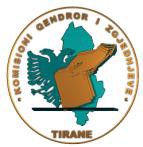 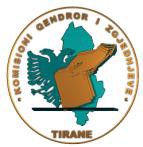 Objektet e bashkisë, stadiumi ... (a është përdorimi i objekteve të tilla në mënyrë të barabarte, rastet e mundëshme të abuzimit të burimeve shtetërore)Lokacioni privat, Hotel, sallë takimi, shtabi i partisë ...Lokacioni privat, Hotel, sallë takimi, shtabi i partisë ...Lokacioni privat, Hotel, sallë takimi, shtabi i partisë ...Lokacioni privat, Hotel, sallë takimi, shtabi i partisë ...Nuk kaMadhësia dhe kapaciteti i venditNumri i pjesëmarrësveNumri (llogaritet ose vlerësohet - p.sh. bazuar në numrin e njerëzve në rresht)Numri (llogaritet ose vlerësohet - p.sh. bazuar në numrin e njerëzve në rresht)Numri (llogaritet ose vlerësohet - p.sh. bazuar në numrin e njerëzve në rresht)Numri (llogaritet ose vlerësohet - p.sh. bazuar në numrin e njerëzve në rresht)Numri (llogaritet ose vlerësohet - p.sh. bazuar në numrin e njerëzve në rresht)Nuk kaStafi organizuesStafi i partisë ose kandidatëve ose vullnetarëtStafi i partisë ose kandidatëve ose vullnetarëtStafi i paguar, i siguruar nga kompaniaTë tjerëTë tjerëNuk kaPije të ofruaraPërshkrimi (uji, pijet joalkoolike ...) dhe vlerësimi i përafërt i sasisëPërshkrimi (uji, pijet joalkoolike ...) dhe vlerësimi i përafërt i sasisëPërshkrimi (uji, pijet joalkoolike ...) dhe vlerësimi i përafërt i sasisëPërshkrimi (uji, pijet joalkoolike ...) dhe vlerësimi i përafërt i sasisëPërshkrimi (uji, pijet joalkoolike ...) dhe vlerësimi i përafërt i sasisëNuk kaUshqimi i ofruarPërshkrimi (sanduiçe, enët, ëmbëlsira, etj) dhe vlerësimi i përafërt i sasisëPërshkrimi (sanduiçe, enët, ëmbëlsira, etj) dhe vlerësimi i përafërt i sasisëPërshkrimi (sanduiçe, enët, ëmbëlsira, etj) dhe vlerësimi i përafërt i sasisëPërshkrimi (sanduiçe, enët, ëmbëlsira, etj) dhe vlerësimi i përafërt i sasisëPërshkrimi (sanduiçe, enët, ëmbëlsira, etj) dhe vlerësimi i përafërt i sasisëNuk kaArgëtimiPerson (këngëtar, atlet, aktor, etj)Person (këngëtar, atlet, aktor, etj)Person (këngëtar, atlet, aktor, etj)Person (këngëtar, atlet, aktor, etj)Person (këngëtar, atlet, aktor, etj)Koment (tregoni nëse i inkurajoi pjesëmarrësit të votojnë për partinë / kandidatin organizues)Nuk kaTransporti (për çdo automjet)Qëllimi (transportimi i pjesëmarrësve, materialeve, të ftuarve, zyrtarët e partisë dhe kandidatët)Qëllimi (transportimi i pjesëmarrësve, materialeve, të ftuarve, zyrtarët e partisë dhe kandidatët)Tipi (autobusë, furgona, makina)Tipi (autobusë, furgona, makina)Tipi (autobusë, furgona, makina)Koment(a ka makina publike/makina administrative të përdorura, raste të mundshme të abuzimit të burimeve shtetërore) Nuk kaMobilje dhe sistemi audioKarrigeKarrigeTavolinaVideo dhe sistemi audioTë tjeraNuk kaDhurata promocionaleLloji (Bluza, stilolapsa, paratë, të tjera)Lloji (Bluza, stilolapsa, paratë, të tjera)Lloji (Bluza, stilolapsa, paratë, të tjera)Sasia (e vlerësuar)Koment (blerja e mundshme e votës).Nuk ka asnje informacion te tilleKoment (blerja e mundshme e votës).Nuk ka asnje informacion te tilleKomente të tjeraKomente të tjeraKomente të tjeraKomente të tjeraKomente të tjeraKomente të tjeraKomente të tjeraPartia/ Kandidati  Partia Personat me Aftesi te Kufizuar/Bashkia Maliq  Partia Personat me Aftesi te Kufizuar/Bashkia Maliq  Partia Personat me Aftesi te Kufizuar/Bashkia Maliq  Partia Personat me Aftesi te Kufizuar/Bashkia Maliq  Partia Personat me Aftesi te Kufizuar/Bashkia Maliq  Partia Personat me Aftesi te Kufizuar/Bashkia MaliqLloji i eventitMiting i fushatës / konferencë për shtyp / takim publik etj ...          Nuk kaMiting i fushatës / konferencë për shtyp / takim publik etj ...          Nuk kaMiting i fushatës / konferencë për shtyp / takim publik etj ...          Nuk kaMiting i fushatës / konferencë për shtyp / takim publik etj ...          Nuk kaMiting i fushatës / konferencë për shtyp / takim publik etj ...          Nuk kaMiting i fushatës / konferencë për shtyp / takim publik etj ...          Nuk kaVendi dhe koha e fushatësQyteti, vendi dhe koha	Nuk kaQyteti, vendi dhe koha	Nuk kaQyteti, vendi dhe koha	Nuk kaQyteti, vendi dhe koha	Nuk kaQyteti, vendi dhe koha	Nuk kaQyteti, vendi dhe koha	Nuk kaVendtakimi për fushatën zgjedhoreObjektet e bashkisë, stadiumi ... (a është përdorimi i objekteve të tilla në mënyrë të barabarte, rastet e mundëshme të abuzimit të burimeve shtetërore)Lokacioni privat, Hotel, sallë takimi, shtabi i partisë ...Lokacioni privat, Hotel, sallë takimi, shtabi i partisë ...Lokacioni privat, Hotel, sallë takimi, shtabi i partisë ...Lokacioni privat, Hotel, sallë takimi, shtabi i partisë ...Nuk kaMadhësia dhe kapaciteti i venditNumri i pjesëmarrësveNumri (llogaritet ose vlerësohet - p.sh. bazuar në numrin e njerëzve në rresht)Numri (llogaritet ose vlerësohet - p.sh. bazuar në numrin e njerëzve në rresht)Numri (llogaritet ose vlerësohet - p.sh. bazuar në numrin e njerëzve në rresht)Numri (llogaritet ose vlerësohet - p.sh. bazuar në numrin e njerëzve në rresht)Numri (llogaritet ose vlerësohet - p.sh. bazuar në numrin e njerëzve në rresht)Nuk kaStafi organizuesStafi i partisë ose kandidatëve ose vullnetarëtStafi i partisë ose kandidatëve ose vullnetarëtStafi i paguar, i siguruar nga kompaniaTë tjerëTë tjerëNuk kaPije të ofruaraPërshkrimi (uji, pijet joalkoolike ...) dhe vlerësimi i përafërt i sasisëPërshkrimi (uji, pijet joalkoolike ...) dhe vlerësimi i përafërt i sasisëPërshkrimi (uji, pijet joalkoolike ...) dhe vlerësimi i përafërt i sasisëPërshkrimi (uji, pijet joalkoolike ...) dhe vlerësimi i përafërt i sasisëPërshkrimi (uji, pijet joalkoolike ...) dhe vlerësimi i përafërt i sasisëNuk kaUshqimi i ofruarPërshkrimi (sanduiçe, enët, ëmbëlsira, etj) dhe vlerësimi i përafërt i sasisëPërshkrimi (sanduiçe, enët, ëmbëlsira, etj) dhe vlerësimi i përafërt i sasisëPërshkrimi (sanduiçe, enët, ëmbëlsira, etj) dhe vlerësimi i përafërt i sasisëPërshkrimi (sanduiçe, enët, ëmbëlsira, etj) dhe vlerësimi i përafërt i sasisëPërshkrimi (sanduiçe, enët, ëmbëlsira, etj) dhe vlerësimi i përafërt i sasisëNuk kaArgëtimiPerson (këngëtar, atlet, aktor, etj)Person (këngëtar, atlet, aktor, etj)Person (këngëtar, atlet, aktor, etj)Person (këngëtar, atlet, aktor, etj)Person (këngëtar, atlet, aktor, etj)Koment (tregoni nëse i inkurajoi pjesëmarrësit të votojnë për partinë / kandidatin organizues)Nuk kaTransporti (për çdo automjet)Qëllimi (transportimi i pjesëmarrësve, materialeve, të ftuarve, zyrtarët e partisë dhe kandidatët)Qëllimi (transportimi i pjesëmarrësve, materialeve, të ftuarve, zyrtarët e partisë dhe kandidatët)Tipi (autobusë, furgona, makina)Tipi (autobusë, furgona, makina)Tipi (autobusë, furgona, makina)Koment(a ka makina publike/makina administrative të përdorura, raste të mundshme të abuzimit të burimeve shtetërore) Nuk kaMobilje dhe sistemi audioKarrigeKarrigeTavolinaVideo dhe sistemi audioTë tjeraNuk kaDhurata promocionaleLloji (Bluza, stilolapsa, paratë, të tjera)Lloji (Bluza, stilolapsa, paratë, të tjera)Lloji (Bluza, stilolapsa, paratë, të tjera)Sasia (e vlerësuar)Koment (blerja e mundshme e votës).Nuk ka asnje informacion te tilleKoment (blerja e mundshme e votës).Nuk ka asnje informacion te tilleKomente të tjeraKomente të tjeraKomente të tjeraKomente të tjeraKomente të tjeraKomente të tjeraKomente të tjeraPartia/ Kandidati  Partia Personat me Aftesi te Kufizuar/Bashkia Korçe  Partia Personat me Aftesi te Kufizuar/Bashkia Korçe  Partia Personat me Aftesi te Kufizuar/Bashkia Korçe  Partia Personat me Aftesi te Kufizuar/Bashkia Korçe  Partia Personat me Aftesi te Kufizuar/Bashkia Korçe  Partia Personat me Aftesi te Kufizuar/Bashkia KorçeLloji i eventitMiting i fushatës / konferencë për shtyp / takim publik etj ...          Nuk kaMiting i fushatës / konferencë për shtyp / takim publik etj ...          Nuk kaMiting i fushatës / konferencë për shtyp / takim publik etj ...          Nuk kaMiting i fushatës / konferencë për shtyp / takim publik etj ...          Nuk kaMiting i fushatës / konferencë për shtyp / takim publik etj ...          Nuk kaMiting i fushatës / konferencë për shtyp / takim publik etj ...          Nuk kaVendi dhe koha e fushatësQyteti, vendi dhe koha	Nuk kaQyteti, vendi dhe koha	Nuk kaQyteti, vendi dhe koha	Nuk kaQyteti, vendi dhe koha	Nuk kaQyteti, vendi dhe koha	Nuk kaQyteti, vendi dhe koha	Nuk kaVendtakimi për fushatën zgjedhoreObjektet e bashkisë, stadiumi ... (a është përdorimi i objekteve të tilla në mënyrë të barabarte, rastet e mundëshme të abuzimit të burimeve shtetërore)Lokacioni privat, Hotel, sallë takimi, shtabi i partisë ...Lokacioni privat, Hotel, sallë takimi, shtabi i partisë ...Lokacioni privat, Hotel, sallë takimi, shtabi i partisë ...Lokacioni privat, Hotel, sallë takimi, shtabi i partisë ...Nuk kaMadhësia dhe kapaciteti i venditNumri i pjesëmarrësveNumri (llogaritet ose vlerësohet - p.sh. bazuar në numrin e njerëzve në rresht)Numri (llogaritet ose vlerësohet - p.sh. bazuar në numrin e njerëzve në rresht)Numri (llogaritet ose vlerësohet - p.sh. bazuar në numrin e njerëzve në rresht)Numri (llogaritet ose vlerësohet - p.sh. bazuar në numrin e njerëzve në rresht)Numri (llogaritet ose vlerësohet - p.sh. bazuar në numrin e njerëzve në rresht)Nuk kaStafi organizuesStafi i partisë ose kandidatëve ose vullnetarëtStafi i partisë ose kandidatëve ose vullnetarëtStafi i paguar, i siguruar nga kompaniaTë tjerëTë tjerëNuk kaPije të ofruaraPërshkrimi (uji, pijet joalkoolike ...) dhe vlerësimi i përafërt i sasisëPërshkrimi (uji, pijet joalkoolike ...) dhe vlerësimi i përafërt i sasisëPërshkrimi (uji, pijet joalkoolike ...) dhe vlerësimi i përafërt i sasisëPërshkrimi (uji, pijet joalkoolike ...) dhe vlerësimi i përafërt i sasisëPërshkrimi (uji, pijet joalkoolike ...) dhe vlerësimi i përafërt i sasisëNuk kaUshqimi i ofruarPërshkrimi (sanduiçe, enët, ëmbëlsira, etj) dhe vlerësimi i përafërt i sasisëPërshkrimi (sanduiçe, enët, ëmbëlsira, etj) dhe vlerësimi i përafërt i sasisëPërshkrimi (sanduiçe, enët, ëmbëlsira, etj) dhe vlerësimi i përafërt i sasisëPërshkrimi (sanduiçe, enët, ëmbëlsira, etj) dhe vlerësimi i përafërt i sasisëPërshkrimi (sanduiçe, enët, ëmbëlsira, etj) dhe vlerësimi i përafërt i sasisëNuk kaArgëtimiPerson (këngëtar, atlet, aktor, etj)Person (këngëtar, atlet, aktor, etj)Person (këngëtar, atlet, aktor, etj)Person (këngëtar, atlet, aktor, etj)Person (këngëtar, atlet, aktor, etj)Koment (tregoni nëse i inkurajoi pjesëmarrësit të votojnë për partinë / kandidatin organizues)Nuk kaTransporti (për çdo automjet)Qëllimi (transportimi i pjesëmarrësve, materialeve, të ftuarve, zyrtarët e partisë dhe kandidatët)Qëllimi (transportimi i pjesëmarrësve, materialeve, të ftuarve, zyrtarët e partisë dhe kandidatët)Tipi (autobusë, furgona, makina)Tipi (autobusë, furgona, makina)Tipi (autobusë, furgona, makina)Koment(a ka makina publike/makina administrative të përdorura, raste të mundshme të abuzimit të burimeve shtetërore) Nuk kaMobilje dhe sistemi audioKarrigeKarrigeTavolinaVideo dhe sistemi audioTë tjeraNuk kaDhurata promocionaleLloji (Bluza, stilolapsa, paratë, të tjera)Lloji (Bluza, stilolapsa, paratë, të tjera)Lloji (Bluza, stilolapsa, paratë, të tjera)Sasia (e vlerësuar)Koment (blerja e mundshme e votës).Nuk ka asnje informacion te tilleKoment (blerja e mundshme e votës).Nuk ka asnje informacion te tilleKomente të tjeraKomente të tjeraKomente të tjeraKomente të tjeraKomente të tjeraKomente të tjeraKomente të tjeraPartia/ Kandidati  Partia Personat me Aftesi te Kufizuar/Bashkia Kolonje  Partia Personat me Aftesi te Kufizuar/Bashkia Kolonje  Partia Personat me Aftesi te Kufizuar/Bashkia Kolonje  Partia Personat me Aftesi te Kufizuar/Bashkia Kolonje  Partia Personat me Aftesi te Kufizuar/Bashkia Kolonje  Partia Personat me Aftesi te Kufizuar/Bashkia KolonjeLloji i eventitMiting i fushatës / konferencë për shtyp / takim publik etj ...          Nuk kaMiting i fushatës / konferencë për shtyp / takim publik etj ...          Nuk kaMiting i fushatës / konferencë për shtyp / takim publik etj ...          Nuk kaMiting i fushatës / konferencë për shtyp / takim publik etj ...          Nuk kaMiting i fushatës / konferencë për shtyp / takim publik etj ...          Nuk kaMiting i fushatës / konferencë për shtyp / takim publik etj ...          Nuk kaVendi dhe koha e fushatësQyteti, vendi dhe koha	Nuk kaQyteti, vendi dhe koha	Nuk kaQyteti, vendi dhe koha	Nuk kaQyteti, vendi dhe koha	Nuk kaQyteti, vendi dhe koha	Nuk kaQyteti, vendi dhe koha	Nuk kaVendtakimi për fushatën zgjedhoreObjektet e bashkisë, stadiumi ... (a është përdorimi i objekteve të tilla në mënyrë të barabarte, rastet e mundëshme të abuzimit të burimeve shtetërore)Lokacioni privat, Hotel, sallë takimi, shtabi i partisë ...Lokacioni privat, Hotel, sallë takimi, shtabi i partisë ...Lokacioni privat, Hotel, sallë takimi, shtabi i partisë ...Lokacioni privat, Hotel, sallë takimi, shtabi i partisë ...Nuk kaMadhësia dhe kapaciteti i venditNumri i pjesëmarrësveNumri (llogaritet ose vlerësohet - p.sh. bazuar në numrin e njerëzve në rresht)Numri (llogaritet ose vlerësohet - p.sh. bazuar në numrin e njerëzve në rresht)Numri (llogaritet ose vlerësohet - p.sh. bazuar në numrin e njerëzve në rresht)Numri (llogaritet ose vlerësohet - p.sh. bazuar në numrin e njerëzve në rresht)Numri (llogaritet ose vlerësohet - p.sh. bazuar në numrin e njerëzve në rresht)Nuk kaStafi organizuesStafi i partisë ose kandidatëve ose vullnetarëtStafi i partisë ose kandidatëve ose vullnetarëtStafi i paguar, i siguruar nga kompaniaTë tjerëTë tjerëNuk kaPije të ofruaraPërshkrimi (uji, pijet joalkoolike ...) dhe vlerësimi i përafërt i sasisëPërshkrimi (uji, pijet joalkoolike ...) dhe vlerësimi i përafërt i sasisëPërshkrimi (uji, pijet joalkoolike ...) dhe vlerësimi i përafërt i sasisëPërshkrimi (uji, pijet joalkoolike ...) dhe vlerësimi i përafërt i sasisëPërshkrimi (uji, pijet joalkoolike ...) dhe vlerësimi i përafërt i sasisëNuk kaUshqimi i ofruarPërshkrimi (sanduiçe, enët, ëmbëlsira, etj) dhe vlerësimi i përafërt i sasisëPërshkrimi (sanduiçe, enët, ëmbëlsira, etj) dhe vlerësimi i përafërt i sasisëPërshkrimi (sanduiçe, enët, ëmbëlsira, etj) dhe vlerësimi i përafërt i sasisëPërshkrimi (sanduiçe, enët, ëmbëlsira, etj) dhe vlerësimi i përafërt i sasisëPërshkrimi (sanduiçe, enët, ëmbëlsira, etj) dhe vlerësimi i përafërt i sasisëNuk kaArgëtimiPerson (këngëtar, atlet, aktor, etj)Person (këngëtar, atlet, aktor, etj)Person (këngëtar, atlet, aktor, etj)Person (këngëtar, atlet, aktor, etj)Person (këngëtar, atlet, aktor, etj)Koment (tregoni nëse i inkurajoi pjesëmarrësit të votojnë për partinë / kandidatin organizues)Nuk kaTransporti (për çdo automjet)Qëllimi (transportimi i pjesëmarrësve, materialeve, të ftuarve, zyrtarët e partisë dhe kandidatët)Qëllimi (transportimi i pjesëmarrësve, materialeve, të ftuarve, zyrtarët e partisë dhe kandidatët)Tipi (autobusë, furgona, makina)Tipi (autobusë, furgona, makina)Tipi (autobusë, furgona, makina)Koment(a ka makina publike/makina administrative të përdorura, raste të mundshme të abuzimit të burimeve shtetërore) Nuk kaMobilje dhe sistemi audioKarrigeKarrigeTavolinaVideo dhe sistemi audioTë tjeraNuk kaDhurata promocionaleLloji (Bluza, stilolapsa, paratë, të tjera)Lloji (Bluza, stilolapsa, paratë, të tjera)Lloji (Bluza, stilolapsa, paratë, të tjera)Sasia (e vlerësuar)Koment (blerja e mundshme e votës).Nuk ka asnje informacion te tilleKoment (blerja e mundshme e votës).Nuk ka asnje informacion te tilleKomente të tjeraKomente të tjeraKomente të tjeraKomente të tjeraKomente të tjeraKomente të tjeraKomente të tjeraPartia/ Kandidati  Partia Personat me Aftesi te Kufizuar/Bashkia Bulqize  Partia Personat me Aftesi te Kufizuar/Bashkia Bulqize  Partia Personat me Aftesi te Kufizuar/Bashkia Bulqize  Partia Personat me Aftesi te Kufizuar/Bashkia Bulqize  Partia Personat me Aftesi te Kufizuar/Bashkia Bulqize  Partia Personat me Aftesi te Kufizuar/Bashkia BulqizeLloji i eventitMiting i fushatës / konferencë për shtyp / takim publik etj ...          Nuk kaMiting i fushatës / konferencë për shtyp / takim publik etj ...          Nuk kaMiting i fushatës / konferencë për shtyp / takim publik etj ...          Nuk kaMiting i fushatës / konferencë për shtyp / takim publik etj ...          Nuk kaMiting i fushatës / konferencë për shtyp / takim publik etj ...          Nuk kaMiting i fushatës / konferencë për shtyp / takim publik etj ...          Nuk kaVendi dhe koha e fushatësQyteti, vendi dhe koha	Nuk kaQyteti, vendi dhe koha	Nuk kaQyteti, vendi dhe koha	Nuk kaQyteti, vendi dhe koha	Nuk kaQyteti, vendi dhe koha	Nuk kaQyteti, vendi dhe koha	Nuk kaVendtakimi për fushatën zgjedhoreObjektet e bashkisë, stadiumi ... (a është përdorimi i objekteve të tilla në mënyrë të barabarte, rastet e mundëshme të abuzimit të burimeve shtetërore)Lokacioni privat, Hotel, sallë takimi, shtabi i partisë ...Lokacioni privat, Hotel, sallë takimi, shtabi i partisë ...Lokacioni privat, Hotel, sallë takimi, shtabi i partisë ...Lokacioni privat, Hotel, sallë takimi, shtabi i partisë ...Nuk kaMadhësia dhe kapaciteti i venditNumri i pjesëmarrësveNumri (llogaritet ose vlerësohet - p.sh. bazuar në numrin e njerëzve në rresht)Numri (llogaritet ose vlerësohet - p.sh. bazuar në numrin e njerëzve në rresht)Numri (llogaritet ose vlerësohet - p.sh. bazuar në numrin e njerëzve në rresht)Numri (llogaritet ose vlerësohet - p.sh. bazuar në numrin e njerëzve në rresht)Numri (llogaritet ose vlerësohet - p.sh. bazuar në numrin e njerëzve në rresht)Nuk kaStafi organizuesStafi i partisë ose kandidatëve ose vullnetarëtStafi i partisë ose kandidatëve ose vullnetarëtStafi i paguar, i siguruar nga kompaniaTë tjerëTë tjerëNuk kaPije të ofruaraPërshkrimi (uji, pijet joalkoolike ...) dhe vlerësimi i përafërt i sasisëPërshkrimi (uji, pijet joalkoolike ...) dhe vlerësimi i përafërt i sasisëPërshkrimi (uji, pijet joalkoolike ...) dhe vlerësimi i përafërt i sasisëPërshkrimi (uji, pijet joalkoolike ...) dhe vlerësimi i përafërt i sasisëPërshkrimi (uji, pijet joalkoolike ...) dhe vlerësimi i përafërt i sasisëNuk kaUshqimi i ofruarPërshkrimi (sanduiçe, enët, ëmbëlsira, etj) dhe vlerësimi i përafërt i sasisëPërshkrimi (sanduiçe, enët, ëmbëlsira, etj) dhe vlerësimi i përafërt i sasisëPërshkrimi (sanduiçe, enët, ëmbëlsira, etj) dhe vlerësimi i përafërt i sasisëPërshkrimi (sanduiçe, enët, ëmbëlsira, etj) dhe vlerësimi i përafërt i sasisëPërshkrimi (sanduiçe, enët, ëmbëlsira, etj) dhe vlerësimi i përafërt i sasisëNuk kaArgëtimiPerson (këngëtar, atlet, aktor, etj)Person (këngëtar, atlet, aktor, etj)Person (këngëtar, atlet, aktor, etj)Person (këngëtar, atlet, aktor, etj)Person (këngëtar, atlet, aktor, etj)Koment (tregoni nëse i inkurajoi pjesëmarrësit të votojnë për partinë / kandidatin organizues)Nuk kaTransporti (për çdo automjet)Qëllimi (transportimi i pjesëmarrësve, materialeve, të ftuarve, zyrtarët e partisë dhe kandidatët)Qëllimi (transportimi i pjesëmarrësve, materialeve, të ftuarve, zyrtarët e partisë dhe kandidatët)Tipi (autobusë, furgona, makina)Tipi (autobusë, furgona, makina)Tipi (autobusë, furgona, makina)Koment(a ka makina publike/makina administrative të përdorura, raste të mundshme të abuzimit të burimeve shtetërore) Nuk kaMobilje dhe sistemi audioKarrigeKarrigeTavolinaVideo dhe sistemi audioTë tjeraNuk kaDhurata promocionaleLloji (Bluza, stilolapsa, paratë, të tjera)Lloji (Bluza, stilolapsa, paratë, të tjera)Lloji (Bluza, stilolapsa, paratë, të tjera)Sasia (e vlerësuar)Koment (blerja e mundshme e votës).Nuk ka asnje informacion te tilleKoment (blerja e mundshme e votës).Nuk ka asnje informacion te tilleKomente të tjeraKomente të tjeraKomente të tjeraKomente të tjeraKomente të tjeraKomente të tjeraKomente të tjera